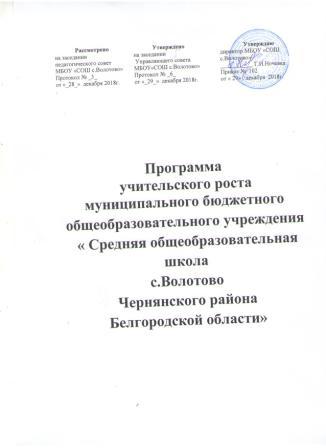 Программа учительского роста муниципального бюджетного общеобразовательного учреждения
 « Средняя общеобразовательная школа 
с.Волотово 
Чернянского района 
Белгородской области»                                          СодержаниеПояснительная записка        Современная система образования нуждается в высокообразованных и высококвалифицированных специалистах, способных к профессиональному росту и профессиональной мобильности в условиях информатизации общества и развития новых технологий. Образовательная среда школы способствует становлению и развитию современного учителя как профессионала и творческой личности, обладающей высоким уровнем компетентности, соответствующим характеристикам профессионального стандарта педагога.        Этот уровень должен постоянно расти и немалую роль здесь играет самообразование учителя, постановка цели и рефлексия педагогической деятельности.         Этим обусловлена разработка в образовательном учреждении Программы учительского роста.Нормативно – правовая база.Цели.Задачи.Специфика образовательной организации.Категория участников  Сроки реализации – 3 года. Ежегодно (на учебный год) составляется дорожная карта.Ожидаемые результаты и риски внедрения программы учительского роста (в соответствии с Национальной системой учительского роста).Условия реализации программы учительского роста.Финансово – экономические (корректировка критериев стимулирования).Материально – технические  (оснащение рабочих мест, обеспечение информационными  ресурсами, в том числе и УМК по предмету).Кадровые условия:Перспективный план повышения квалификации.Перспективный план  аттестации педагогических работников.Перспективный план обобщения АПО.Проведение диагностических исследований (Приложение 1).План методической работы (тематические семинары, педагогические советы, предметные недели, методическая работа по созданию условий для повышения профессиональной компетенции педагогов и др.).Участие в конкурсных мероприятиях  (перспективный план).«Дорожная карта» по реализации программы учительского роста на учебный год.План контроля реализации Программы.Пояснительная записка.1.1Нормативно – правовая база Положение о программе учительского роста МБОУ «_СОШ с. Волотово», направленное  на  повышение качества общего образования.Федеральный закон № 273-ФЗ от 29 декабря 2012 г. (ред. от 03.08.2018г, с изменениями и дополнениями, вступившими в силу) «Об образовании в Российской Федерации», приказами Министерства образования и науки РФ от 06 октября 2009г. N373 (в ред.приказов Минобрнауки России от 26.11.2010 № 1241,  от 22.09.2011 № 2357, от 18.12.2012 № 1060, от 29.12.2014 № 1643, от 18.05.2015г. №7, от 31.12.2015г. №1576) «Об утверждении федерального государственного образовательного стандарта начального общего образования», от 17 декабря 2010г. №1897 (в ред.приказов Минобрнауки России от 29.12.2014г. №1644, от 31.12.2015г. №1577) «Об утверждении федерального государственного образовательного стандарта основного общего образования», приказом Министерства труда и социальной защиты РФ от 18.10.2013 г. №544 «Об утверждении профессионального стандарта "Педагог (педагогическая деятельность в сфере дошкольного, начального общего, основного общего, среднего общего образования) (воспитатель, учитель)» устанавливает единые требования к порядку, разработке и реализации программы учительского роста в области повышения квалификации по наиболее актуальным проблемам развития общего образования. 1.2 Цель: способствовать повышению уровня профессионального развития посредством обеспечения единства направленности методического сопровождения и саморазвития педагогов.1.3   Задачи:1.Обеспечить включенность каждого педагога в личностный образовательный процесс в соответствии со своей зоной актуального развития и проблемами реальной педагогической практики.2.Стимулировать повышение научно-теоретического, научно-методического уровня профессиональной компетентности педагогов образовательной организации, овладение ими и успешное применение в практической деятельности современных образовательных технологий, направленных на реализацию ФГОС.1.4 Специфика образовательной организации.Адрес школы: Белгородская область, Чернянский район, с.Волотово, ул.Центральная, д.40.Лицензия на право  ведения образовательной деятельности: РО № 032040, регистрационный номер 5175 от 24 февраля 2012 года; свидетельство о государственной аккредитации АА №10102 , регистрационный номер №2251 от 23 декабря 2008 года; Государственная регистрация юридического лица: серия 31№ 002233917, ИНН юридического лица 3119002191.История школы:Дата основания: ноябрь . 	   
В школе работают 17 педагогов. Обучаются 108 учащихся; 11 классов-комплектов.Динамика развития школы                                                          Инновации:Региональный уровень: 	опытно-экспериментальная работа «Школа и семья: формы  взаимодействия» (2007г)Муниципальный уровень: 2007 – 2011 гг. – реализация модели «Сельская профильная школа»	
 Муниципальный уровень 2016-2017 гг-реализация межведомственного проекта «Здоровый стройный ребенок»
Муниципальный уровень 2017-2019 гг-реализация межведомственного проекта «Основные правила здоровья»Структура образовательной среды, внутренние и внешние связи учебного заведения:В школе сложилась следующая структура общего образования.Дошкольное образование – 7 лет 	
Начальное общее образование– 4 годаОсновное общее образование – 5 летСреднее общее образование с профильным обучением – 2 года	С 2008 года школа функционирует как базовая опорная   школа.Образовательный округ  школы
На базе школы функционируют:2. Категория участников  3. Сроки реализации – 2018-2021 гг. Ежегодно (на учебный год) составляется дорожная карта.4. Ожидаемые результаты и риски внедрения программы учительского роста1.Наличие значимой положительной динамики уровня профессионально-личностного развития педагогов.2.Высокий уровень продуктивности педагогической деятельности педагогов как условие высокого уровня качества образования.3.Готовность педагогического коллектива к следующему этапу профессионального развития.4. Создание системы непрерывного повышения квалификации работников через развитие творческих способностей личности педагога .5.Развитие банка данных по вопросам теоретических основ и результатов творческой деятельности педагогов в области содержания и методов образования с использованием всех современных видов носителей информации.6.Оказание практической помощи педагогическим работникам в подборе актуального содержания образования и методов его реализации и овладении ими.7.Создание творческой атмосферы в школе, культивирование интереса к новшествам, инициирование новшеств.8.Приведение квалификации кадрового потенциала педагогов к современному уровню требований (конкурентоспособность).Риски   внедрения программы учительского роста1.Неподготовленность педагогов к наблюдению за своей профессиональной деятельностью.2.Процессы развития педагогической практики не воспринимаются педагогами как следствие инновационной деятельности.3.Педагоги не осознают, что именно необходимо фиксировать как результат опытно-поисковой деятельности и представлять в системе профессионального общения.4.Недостаточная подготовленность педагогических кадров к работе в режиме реализации современных образовательных программ и технологий.5.Отсутствие системности подготовки педагогических кадров к аттестации.6.Низкая потребность учителя в повышении своего профессионального мастерства.7.Отсутствие у учителей стремления к самообразовательной деятельности.5. Условия реализации программы учительского роста.Финансово – экономические (корректировка критериев стимулирования).1.Распределение стимулирующей части фонда оплаты труда по критериям эффективности качества образования2.Дополнительное финансирование на решение вопросов модернизации учебной базы школы.3. Финансирование обучения и повышения квалификации педагогических кадров.4. Финансирование новаторства.5. Целевое финансирование программ качества результатов5.2 Материально – технические  (оснащение рабочих мест, обеспечение информационными  ресурсами, в том числе и УМК по предмету).Характеристика программно–методического обеспечения школы.Уровень дошкольного образования: -программа « От рождения до школы», авт.ВераксаУровень начального общего образования:- УМК « Начальная школа ХХ1 века» под ред. Виноградовой Н.Ф., Уровень основного общего образования:Выполнение базового уровня учебного плана обеспечивается программами, рекомендованными Министерством образования и науки РФ.Уровень среднего общего образования:Учитывая социальный заказ учеников своей и близлежащих школ, их родителей, сформирован  универсальный  профиль обучения. Выполнение базового уровня учебного плана обеспечивается программами, рекомендованными Министерством образования и науки РФ. Состояние ресурсной и технологической базы школы. Оснащенность учебно – материальной базы школы в целом  соответствует современным требованиям образования. Школа расположена в типовом 2 – этажном здании, в 2008 году произведен капитальный ремонт основного здания, в 2013 году сдана в эксплуатацию пристройка.  Общее количество учебных кабинетов для проведения занятий обучающихся - 14,компьютерных классов –1,спортивных  залов – 2, мастерская    комбинированного типа-1, современный актовый зал, школьный музей.Кабинеты физики, химии, биологии, русского языка и литературы, математики, начальных классов полностью оснащены современным оборудованием в рамках реализации ПНП «Образование». Кроме этого в школе функционируют: столовая, оснащенная современным технологическим оборудованием; актовый зал, школьный музей. Школа оснащена  мультимедийной техникой, в том числе: - ноутбуки – 7шт.( в т.ч. 4 в учебных кабинетах);- проектор – 13 шт.;- принтер лазерный – 6шт.;- многофункциональное устройство-4шт;-копировальный аппарат-1шт;-сканер-1шт;- экран   – 14 шт;-компьютер – 23 шт.( в т.ч. 20 в учебных кабинетах);- интерактивная доска-2шт;- телевизор-1шт;- факс-1шт;- цифровой фотоаппарат-1шт;- видеокамера-1шт;- школа имеет  доступ в Интернет; имеется контент- фильтры.В школе создана локальная сеть, объединяющая компьютерный класс, учебные кабинеты и административные кабинеты. Активно функционирует библиотечно-информационный  центр.Книжный фонд библиотеки, фонд методической литературы по предметам, достаточен и постоянно обновляется. Общий фонд библиотеки составляют 10096 экземпляров, из них: учебная литература - 1911, художественная литература - 7955, справочная литература - 61, периодическая литература, методическая литература- 320,электронные 148 комплектов мультимедийных учебников.Материально-техническая обеспеченность программы включает:-определение необходимости и назначение ее элементов. На основе этого определяем:изменение условий в которых работает педагог и обучающиеся;обеспечение физической и психологической безопасности, без рисков для здоровья участников образовательной деятельности;условия и возможности создания информационно-образовательной среды с целью планирования образовательного процесса каждым учителем;обеспечение инновационного процесса современными технологиями и техническими средствами, программным обеспечением, медиатекой, интернетом;возможности сохранения и развития материально-технической базы учреждения;определение ресурсной  поддержки образовательных проектов педагогов;автоматизация рабочих мест педагогов;разработка, согласование и утверждение расходов по  укреплению материально-технической базы ОУ;пополнение фонда школьной библиотеки (увеличение книжного фонда, пополнение медиатеки);определение перечня учебников, учебных и методических пособий для педагогов и обучающихся, работающих по разным образовательным программам в соответствии с контингентом учащихся. В том числе и по детям с ОВЗ и др;улучшение оснащенности учебных кабинетов;обеспечение технических ресурсов для повышения доступности дистанционного образования: повышения квалификации и переподготовки учителей;максимально-полезное использование освобождающихся площадей  школы для расширения образовательного пространства учреждения. Имея в виду и дополнительные занятия.; оптимизация номенклатуры средств обучения, учебно-лабораторного оборудования.; Создание информационной базы об имеющемся в учреждении материально-техническом  обеспечении;стимулирование педагогов, вносящих особый вклад в создание эффективных элементов образовательной инфраструктуры;систематический анализ достаточности ресурсной базы для реализации всех компонентов программы;участие педагогов и всего образовательного учреждения в федеральных, региональных, муниципальных проектах и в грантовой деятельности для расширения возможностей развития ресурсной базы.5.3 Кадровые условия:Перспективный план повышения квалификацииПлан повышения квалификации  педагогических работников МБОУ «СОШ с. Волотово Чернянского    на 2019годПерспективный лан повышения квалификации  педагогических работников МБОУ «СОШ с. Волотово Чернянского  на 2020год5.3.2Перспективный план  аттестации педагогических работниковПерспективный план обобщения АПО5.3.4 Проведение диагностических исследований (Приложение 1).Диагностика профессиональных компетенций педагога.Лист самооценки педагога.Диагностическая анкета успешности учителя.Тест «Мотивация к успеху».Диагностика уровня парциальной готовности к саморазвитию.Карта профессиональных качеств учителя.Опросник «Личностный рост» (П.В. Степанов, И.В. Степанова).Анкета «Изучение готовности педагога к самоконтролю своей деятельности».Анкета «Определения направлений совершенствования профессиональной компетентности педагога».Анкета «Определение мотивов трудовой деятельности педагогов».Анкета «Определение уровня удовлетворенности учителей деятельностной стороной образовательного процесса».Анкета «Определение уровня удовлетворенности учителей административной стороной образовательного процесса».Лист самооценки педагога(оценивается по 10-балльной шкале)Отнесите себя по степени овладения тем или иным педагогическим умением к той или иной категории:1.Молодой учитель.Начинающий учитель.Подающий надежды учитель.Успешный учитель.Маститый учитель.Если вы наберете 200 баллов, значит вы лучший педагог в мире и с таким понятием, как самокритика, не знакомы вообще.Если вы набрали 175 баллов, то вам следует установить памятник в стенах школы.Если вы набрали 150 баллов – значит вы прекрасный педагог.Если вы набрали 120 баллов – значит вы хороший учитель.Ели вы набрали менее половины от максимальной суммы, то вам следует либо обновить свой багаж, либо серьезно заняться повышением своего профессионального уровня.Если же у вас провальная ситуация по одному или нескольким пунктам, то, поскольку все пункты прочно связаны между собой, вам стоит более критично отнестись к самоанализу.Ответы в третьей графе позволяют определить, каков ваш профессиональный возраст, а не стаж. При этом каждому уровню дали «стажные» границы:1.Молодой учительНачинающий учительПодающий надежды учительУспешный учительМаститый учительДиагностическая анкета успешности учителяТест «Мотивация к успеху»1.Когда имеется выбор между двумя вариантами, его лучше сделать быстрее, чем отложить на определенное время.Я легко раздражаюсь, когда замечаю, что не могу на все 100 % выполнить задание.Когда я работаю, это выглядит так, будто я все ставлю на карту.Когда возникает проблемная ситуация, я чаще всего принимаю решение одним из последних.Когда у меня два дня подряд нет дела, я теряю покой.В некоторые дни мои успехи ниже средних.По отношению к себе я более строг, чем по отношению к другим.Я более доброжелателен, чем другие.Когда я отказываюсь от трудного задания, я потом сурово осуждаю себя, так как знаю, что в нем я добился бы успеха.В процессе работы я нуждаюсь в небольших паузах для отдыха.Усердие - это не основная моя черта.Мои достижения в труде не всегда одинаковы.Меня больше привлекает другая работа, чем та, которой я занят.Порицание стимулирует меня сильнее, чем похвала.Я знаю, что мои коллеги считают меня дельным человеком.Препятствия делают мои решения более твердыми.У меня легко вызвать честолюбие.Когда я работаю без вдохновения, это обычно заметно.При выполнении работы я не рассчитываю на помощь других.Иногда я откладываю то, что должен был сделать сейчас.Нужно полагаться только на самого себя.В жизни мало вещей, более важных, чем деньги.Всегда, когда мне предстоит выполнить важное задание, я ни о чем другом не думаю.Я менее честолюбив, чем многие другие.В конце отпуска я обычно радуюсь, что скоро выйду на работу.Когда я расположен к работе, я делаю ее лучше и квалифицированнее, чем другие.Мне проще и легче общаться с людьми, которые могут упорно работать.Когда у меня нет дел, я чувствую, что мне не по себе.Мне приходится выполнять ответственную работу чаще, чем другим.Когда мне приходится принимать решение, я стараюсь делать это как можно лучше.Мои друзья иногда считают меня ленивым.Мои успехи в какой-то мере зависят от моих коллег.Бессмысленно противодействовать воле руководителя.Иногда не знаешь, какую работу придется выполнять.Когда что-то не ладится, я нетерпелив.Я обычно обращаю мало внимания на свои достижения.Когда я работаю вместе с другими, моя работа дает большие результаты, чем работы других.Многое, за что я берусь, я не довожу до конца.Я завидую людям, которые не загружены работой.Я не завидую тем, кто стремится к власти и положению.Когда я уверен, что стою на правильном пути, для доказательства своей правоты я иду вплоть до крайних мер.Диагностика уровня парциальной готовности к саморазвитиюКарта профессиональных качеств учителяОпросник «Личностный рост» (П.В. Степанов, И.В. Степанова)Вам будет предложен ряд высказываний. Пожалуйста, прочитайте их и определите, насколько вы согласны или не согласны с ними. Оценить степень вашего согласия или несогласия можно в баллах (от «+4» до «–4»): «+4» - несомненно, да (очень сильное согласие); «+3» - да, конечно (сильное согласие); «+2» - в общем, да (среднее согласие); «+1» - скорее да, чем нет (слабое согласие);«0» - ни да, ни нет;«–1» - скорее нет, чем да (слабое несогласие);«–2» - в общем, нет (среднее несогласие);«–3» - нет, конечно (сильное несогласие);«–4» - нет, абсолютно неверно (очень сильное несогласие).Постарайтесь быть искренними. Здесь не может быть «правильных» и «неправильных» оценок. Важно лишь, чтобы они отражали ваше личное мнение. Своиоценки вы можете занести в специальный бланк рядом с порядковым номером утверждения анкеты. Спасибо!Те, кто критикует происходящее в стране, не могут считаться настоящими патриотами.Бродячих собак надо уничтожать, так как они могут быть опасны.Любой конфликт можно уладить, не прибегая к силе.Я способен с радостью выполнять разную работу.То, что многие называют культурными ценностями прошлого, на деле часто оказывается примитивной старой рухлядью.Не стоит на уроке обращаться к учителю с вопросами: они отвлекают от главного.Человек, совершивший преступление,  никогда не сможет измениться к лучшему.Даже самые странные люди с самыми необычными увлечениями и интересами должны иметь право защищать себя и свои взгляды.Занятия физкультурой или спортом – жизненная необходимость для каждого человека.Большинство моих сверстников предпочитает общаться с красивыми людьми.Я многим обязан своей стране.Человек – царь природы, а потому он вправе усовершенствовать ее на свой лад иманер.Люди, выступающие против войны, на самом деле трусоваты.Физический труд – удел неудачников.Внешний вид – показатель уважения не только к себе, но и к окружающим.Я стремлюсь узнать значения незнакомых мне слов.Стране станет легче, если мы избавимся от психически больных людей.Есть нации и народы, которые не заслужили, чтобы к ним хорошо относились.Я считаю, что курение или алкоголь способны помочь мне расслабиться, снять напряжение.Я часто чувствую разочарование от жизни.Я готов защищать свою Родину в случае серьезной опасности.Держать животных в передвижных зверинцах – бесчеловечно.Фильмы-боевики со стрельбой и кровью воспитывают мужество.Домохозяйка тоже может быть творческим человеком.Нецензурные выражения в общении – признак бескультурья.Учеба – занятие только для зануд и зубрил.Убийство человека может быть оправдано, если совершено ради торжества справедливости.Что бы ни говорили, я уверен: большинство преступлений в нашем городе (районе) совершают приезжие.От одной дозы наркотиков я не стану наркоманом.Я очень сильно переживаю любые, даже незначительные, неудачи.День Победы (9 мая) – праздник только для ветеранов и пожилых людей.Ввоз редких экзотических животных из-за рубежа – нормальный способ заработать деньги.На военнопленных не должны распространяться права человека.Я хотел бы подрабатывать в свободное время, если это не будет мешать учебе.Какое общение без бутылочки пива!Человек не может всего знать, поэтому я не беспокоюсь по поводу своего незнания некоторых важных вещей.Лучше оправдать 10 преступников, чем казнить одного невиновного.Судейство в отношении «наших» на международных соревнованиях часто несправедливо, потому что россиян никто не любит.Все состоявшиеся в жизни люди стараются поддерживать хорошую физическую форму.Мне тяжело заводить знакомства с новыми людьми.Оказавшись за границей, я постараюсь, чтобы меня не воспринимали как россиянина.Убирать чужой мусор на туристических стоянках – глупое занятие.Идти на уступки – значит проявлять слабость.Хорошая учеба тоже серьезный труд.Вандализм – допустимая форма молодежного протеста против «взрослого» мира.Мне нравится копаться в энциклопедиях, журналах, словарях: там можно найти много интересного.Я не могу хорошо себя чувствовать, когда окружающие меня люди чем-то подавлены.Несправедливо ставить людей с темным цветом кожи руководителями над белыми людьми.Я предпочту активный отдых сидению у телевизора или компьютера.Я неловко себя чувствую в незнакомой компании.Бывает, что я испытываю сильное волнение, когда слышу песни о своей Родине.Если учесть все «за» и «против», то хранение в России иностранных ядерных отходов принесет больше финансовой выгоды, чем экологического вреда.Мы сильная военная держава, и именно поэтому нас должны уважать.Субботник по очистке территории дома или школы – пережиток прошлого.Я не могу представить русскую разговорную речь без мата.Я думаю, что и без получения хороших знаний смогу в будущем сделать неплохую карьеру.Пыток и издевательств не заслуживают даже отъявленные преступники, ведь они тоже люди.Власти должны запретить доступ в нашу страну беженцам из экономически отсталых государств, так как их приток увеличивает уровень преступности.Я думаю, что здоровье сегодня – не самое главное в жизни.Меня не угнетает временное одиночество.Я хотел бы съездить в другие страны, но жить я предпочитаю в своей.Я считаю, что носить шубы из натурального меха (если конечно это не связано с суровыми условиями жизни на севере или в Сибири) безнравственно.Мне кажется, что в нашей стране слишком много оружия.Я могу заставить себя делать работу, которая мне не нравится.Я могу нахамить человеку, если он мне чем-то не нравится.Телевидение в первую очередь должно быть средством развлечения и отдыха и только во вторую – источником информации о событиях в стране и мире.Всех бомжей необходимо вылавливать и принуждать к работе.Различия в религиозных взглядах людей мешают объединению общества.Вкусовые качества продуктов питания, на мой взгляд, важнее их полезности.В глубине души я знаю, что недооцениваю себя.Анкета «Изучение готовности педагога к самоконтролю своей деятельностиЦель: выявление готовности педагога к переходу в работе на самоконтроль.Анкета «Определения направлений совершенствования профессиональной компетентности педагога»Уважаемые коллеги! Ответьте, пожалуйста, на вопросы анкеты. Данные, полученные в ходе анкетирования, не подлежат персонифицированной оценке, поэтому постарайтесь быть предельно честными в своих ответах.Инструкция: выберите из списка 3 наиболее важные лично для Вас проблемы профессиональной деятельности, которые Вы хотели бы решить с помощью  совершенствования  своей профессиональной  компетентности поставьте напротив «галочку».Обработка данных: по каждому направлению рассчитывается доля педагогов, выбравших тот или иной вариант ответа.Анкета «Определение мотивов трудовой деятельности педагогов»Инструкция:Уважаемый педагог! Выберите из списка 5 наиболее важных лично для вас мотивирующих факторов и поставьте напротив «галочку». Затем напротив выбранных факторов в соответствии с их значимостью для Вас поставьте цифры от 5 до 1 в порядке убывания (5 – самый значимый для вас фактор, 1 – наименее значимый из пяти выбранных).Обработка данных анкеты: рассчитывается доля педагогов, выбравших тот или иной вариант ответа. Для определения значимости фактора рассчитывают среднее значение показателя (суммарную оценку выборов всех педагогов, разделить на количество педагогов, участвующих в анкетировании).Анкета «Определение уровня удовлетворенности учителей деятельностной стороной образовательного процесса»Инструкция: ответьте на вопросы анкеты, проставив в одной выбранной Вами ячейке знак «+».Анкета «Определение уровня удовлетворенности учителей административной стороной образовательного процесса»5.3.5 План методической работы (тематические семинары, педагогические советы, предметные недели, методическая работа по созданию условий для повышения профессиональной компетенции педагогов и др.)Участие в конкурсных мероприятиях  (перспективный план).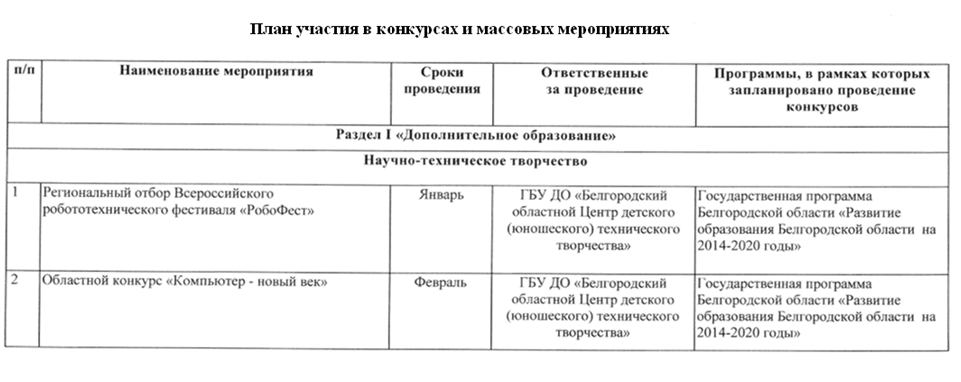 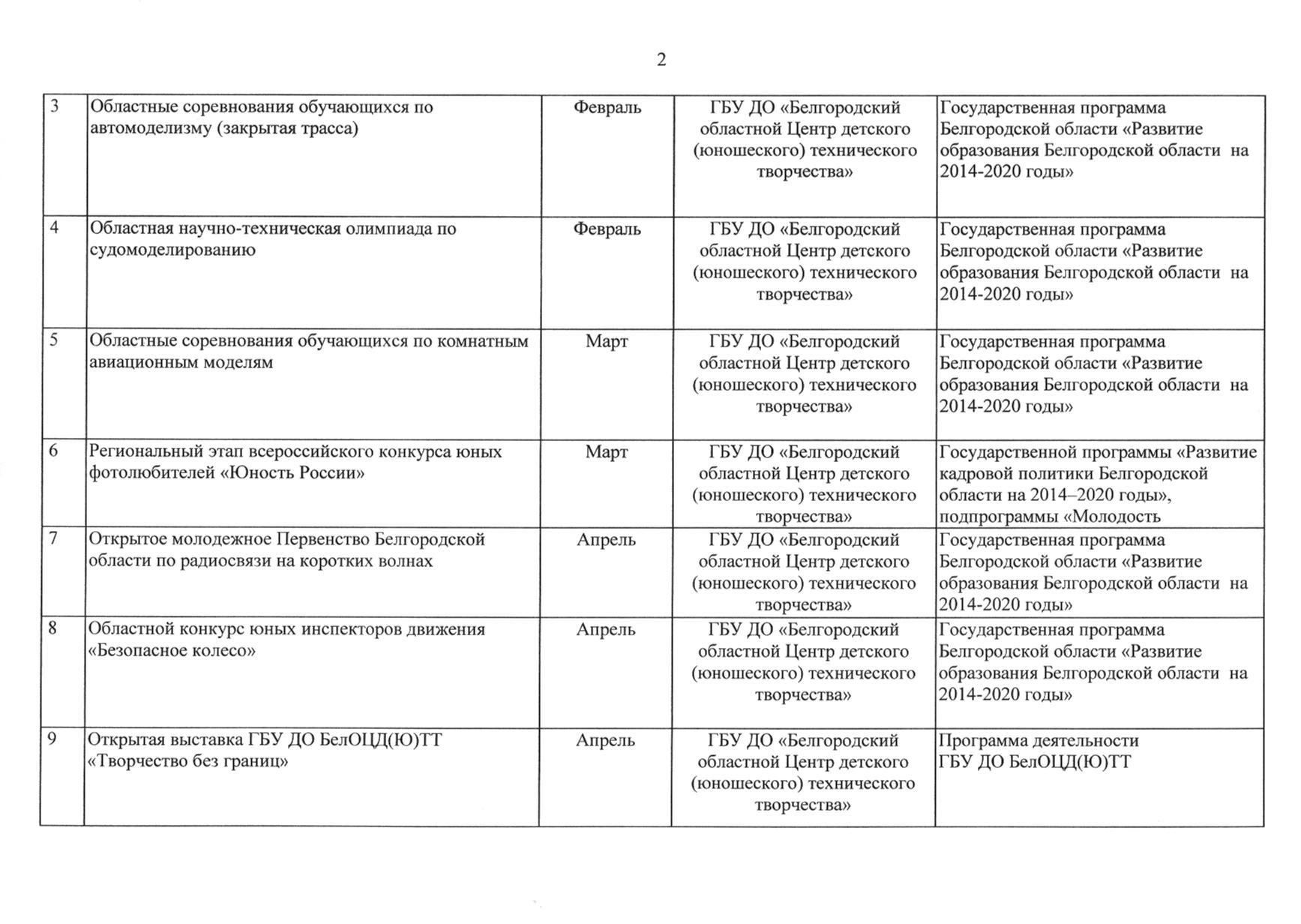 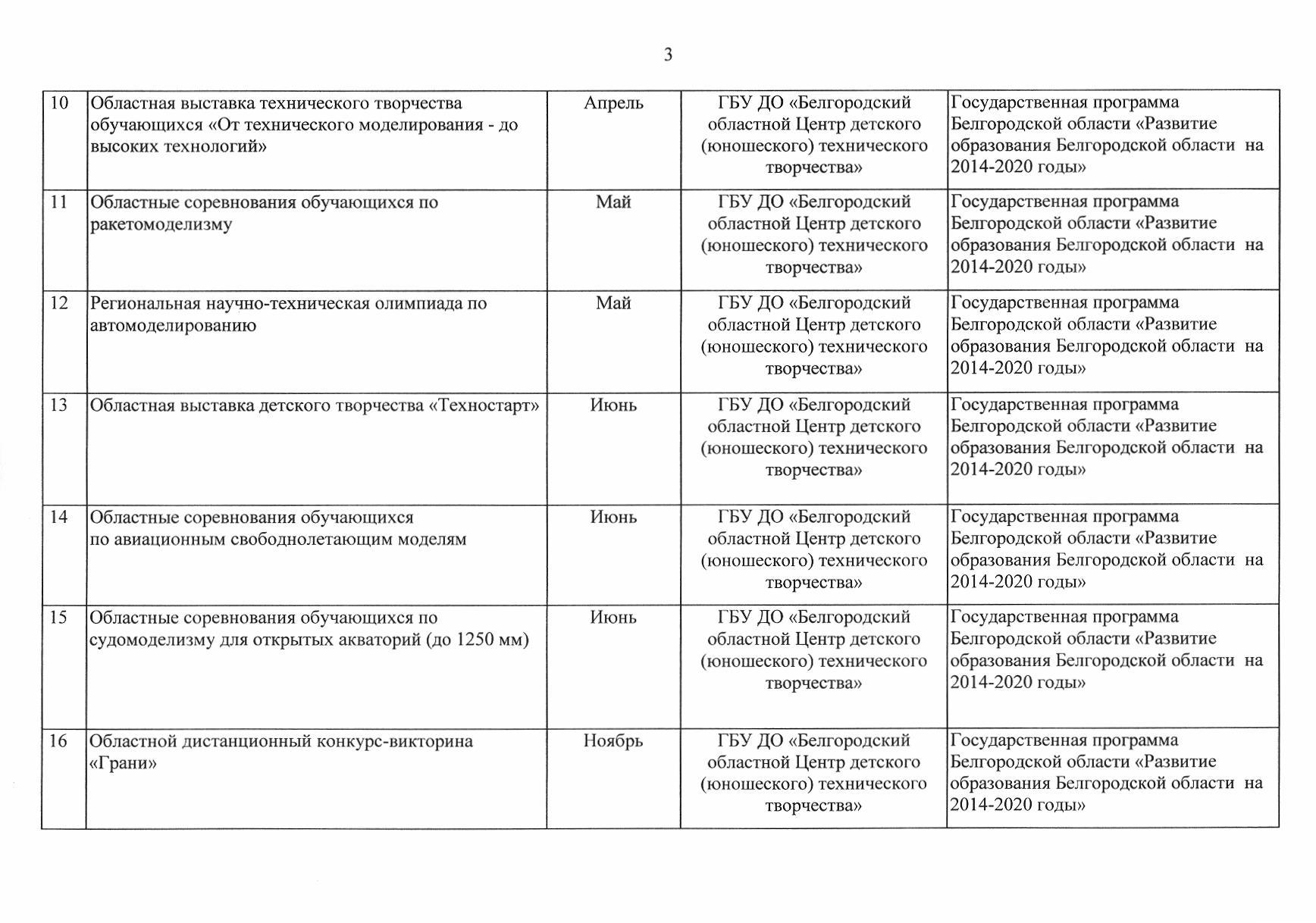 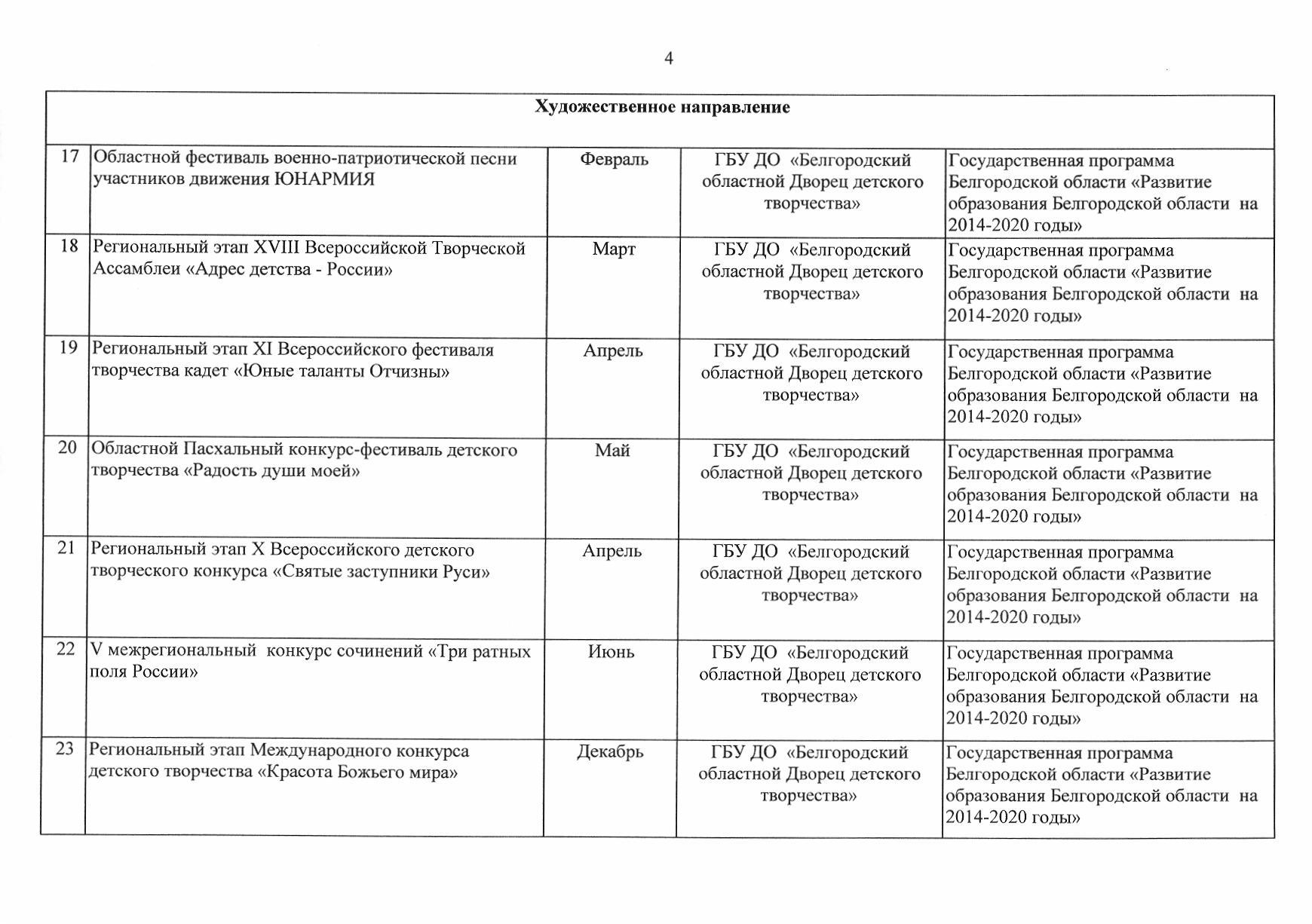 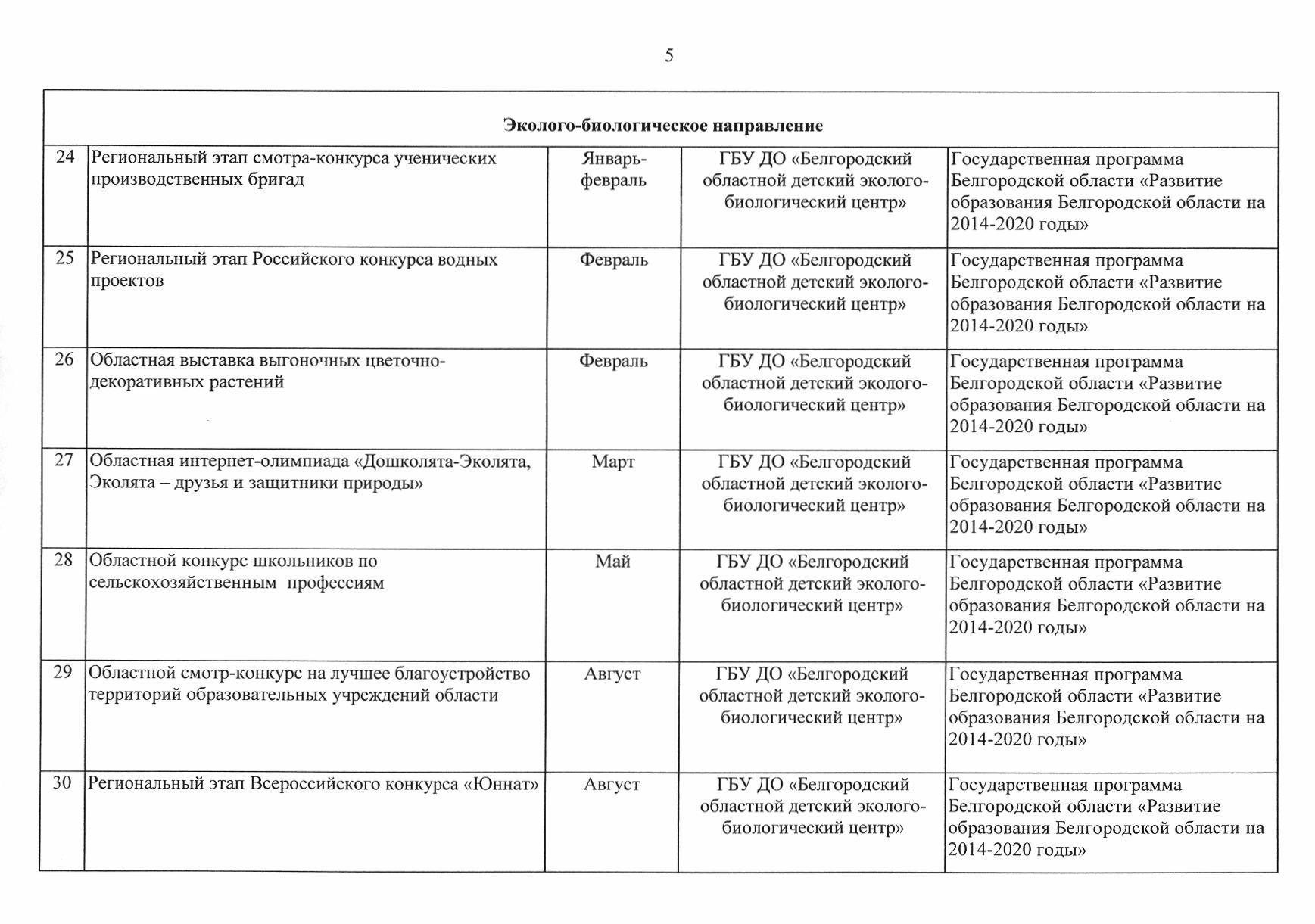 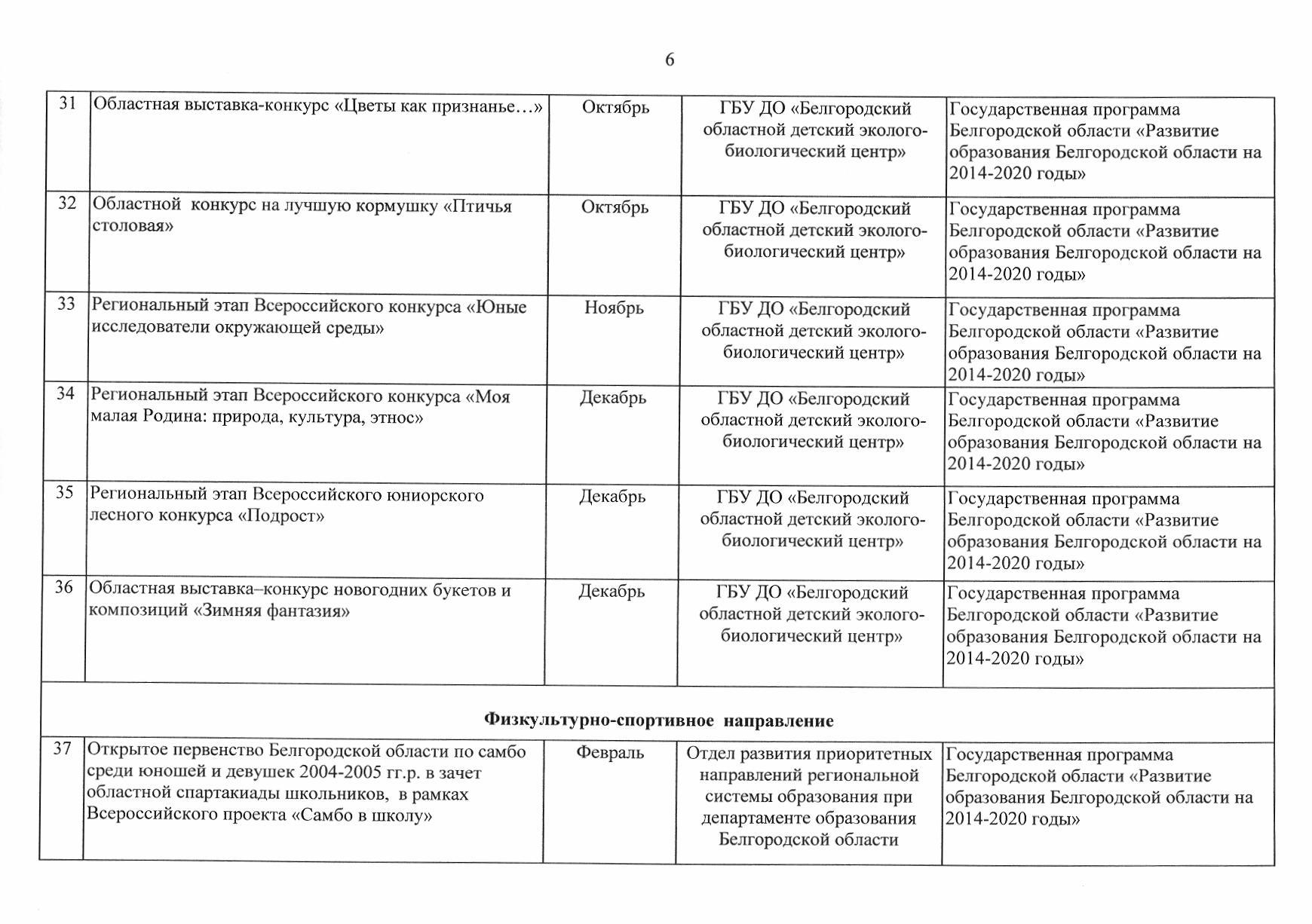 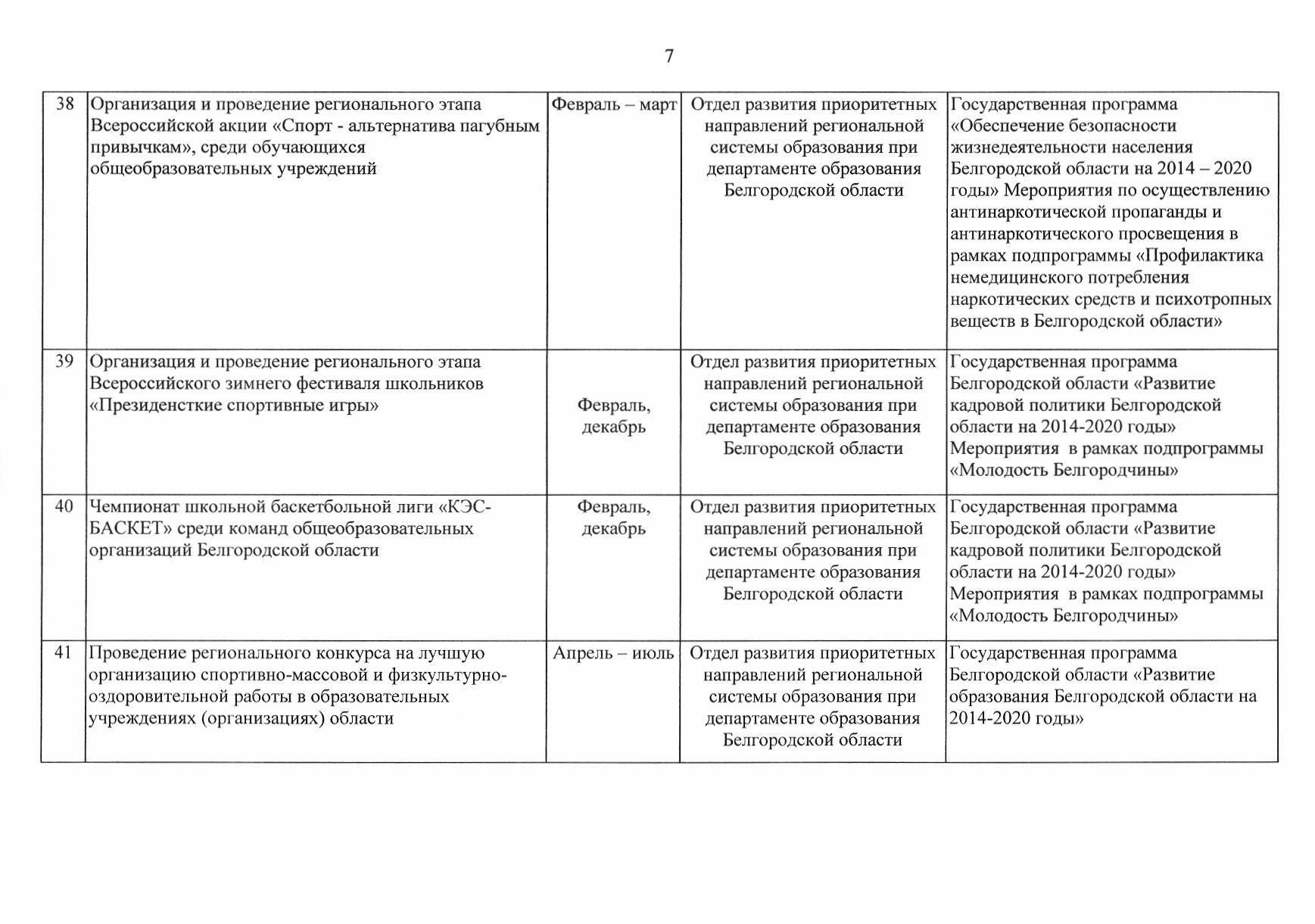 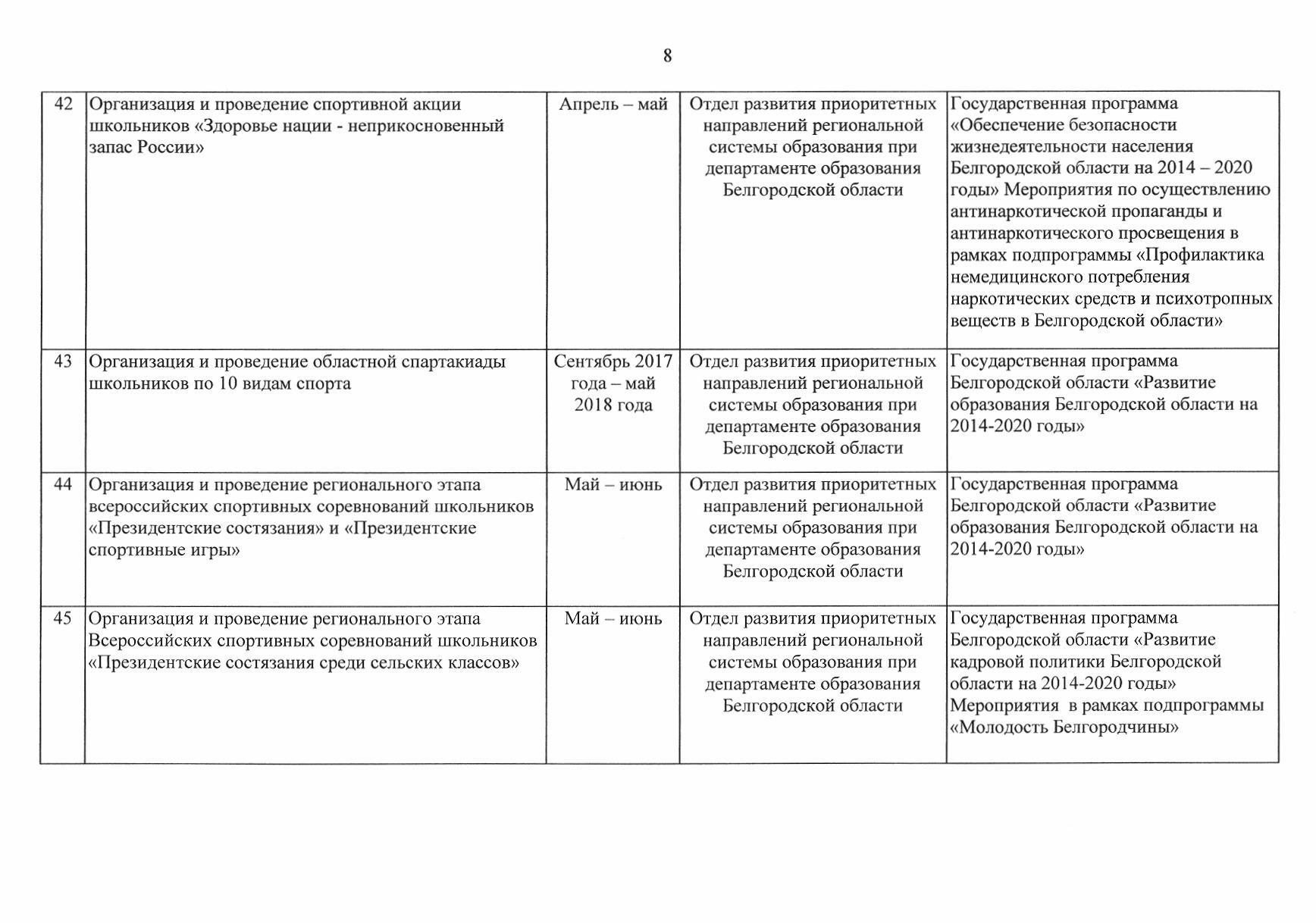 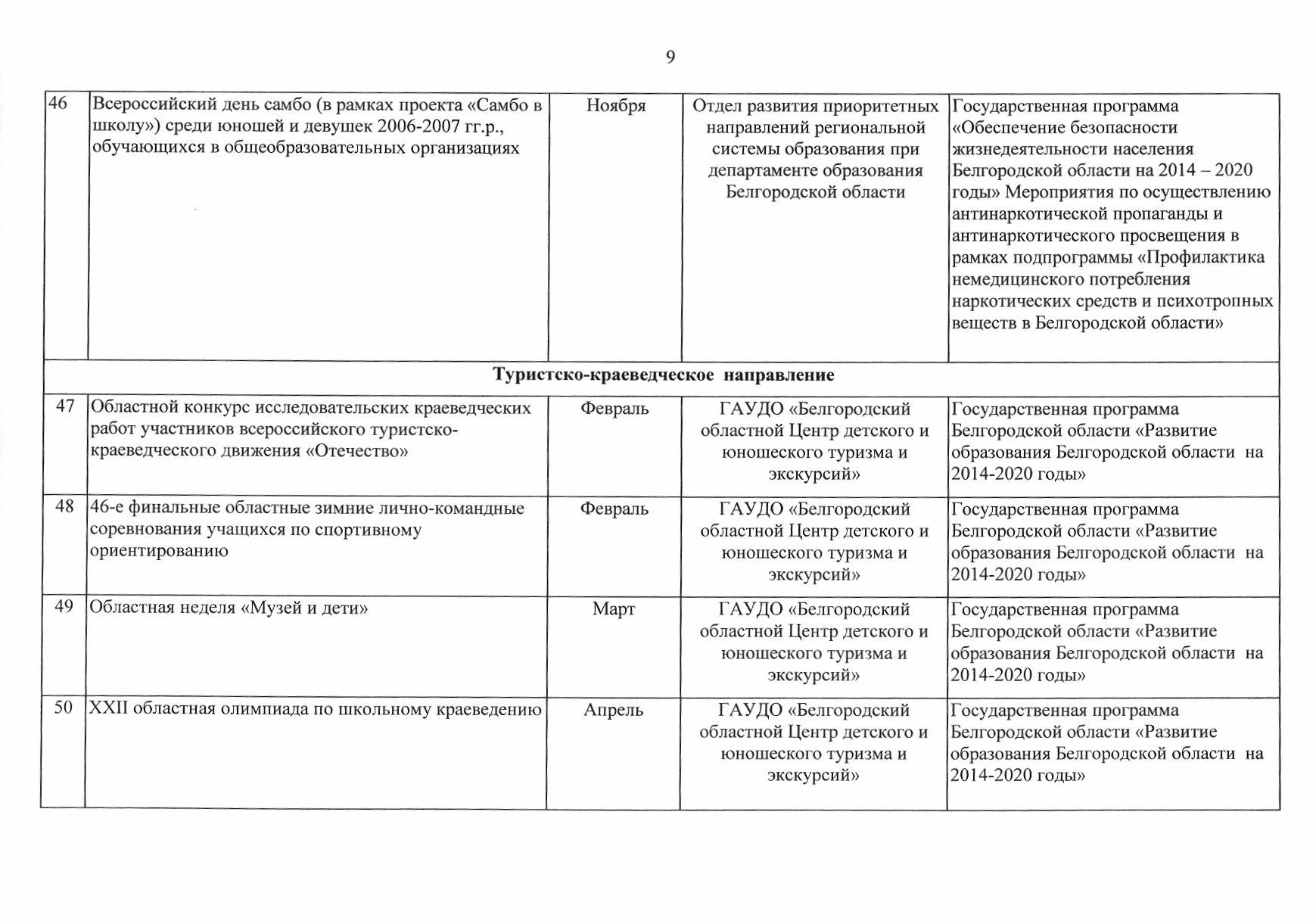 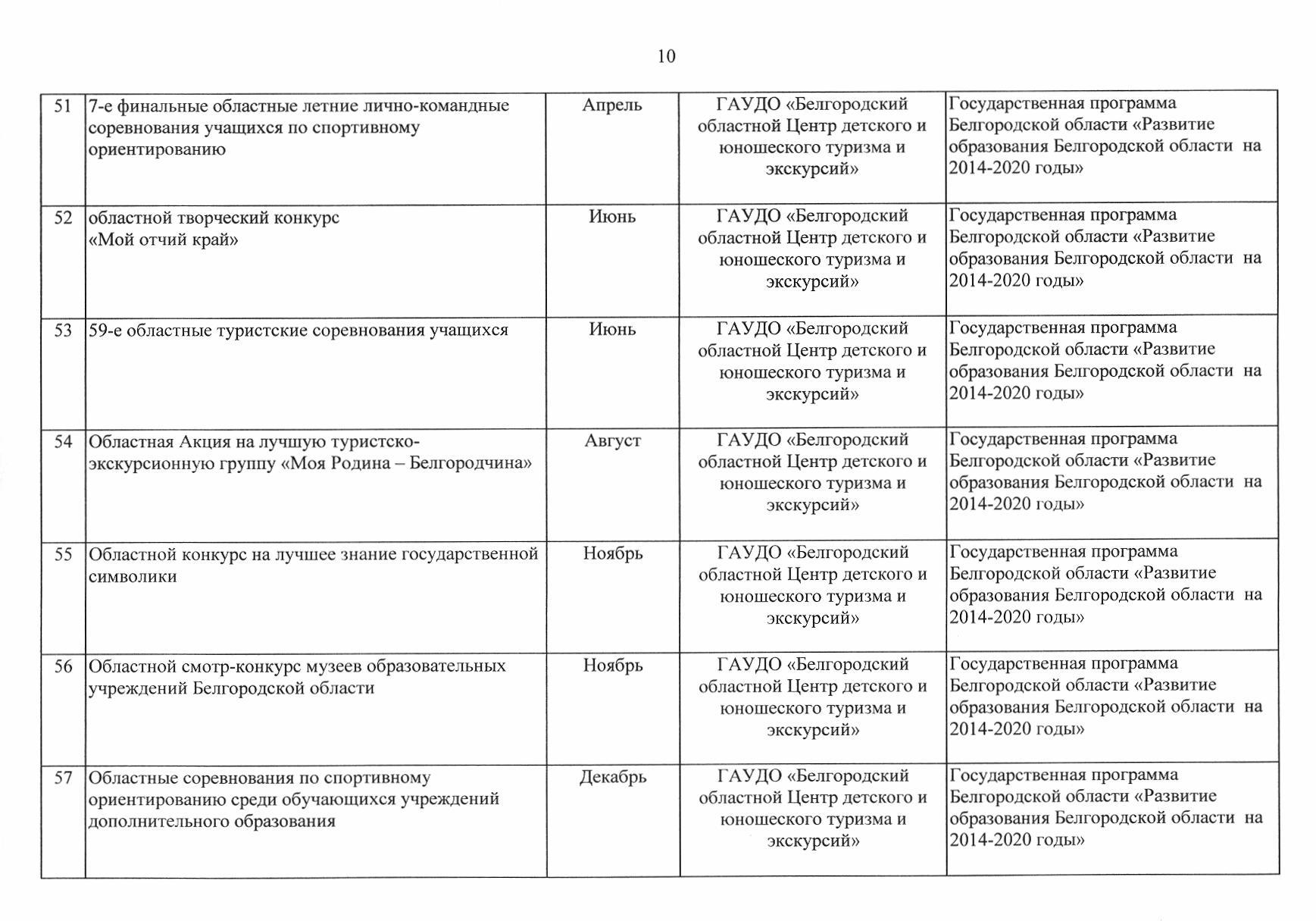 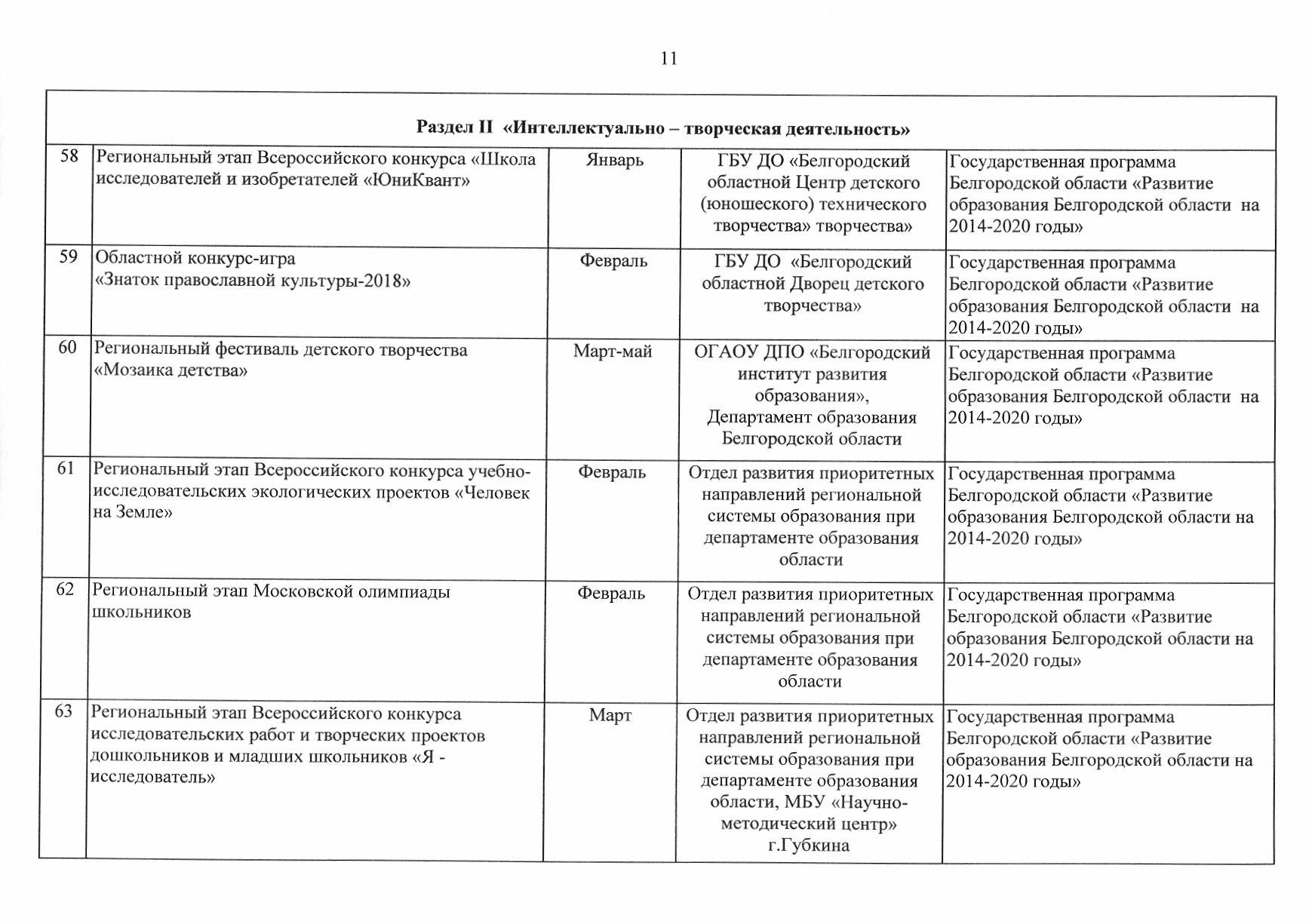 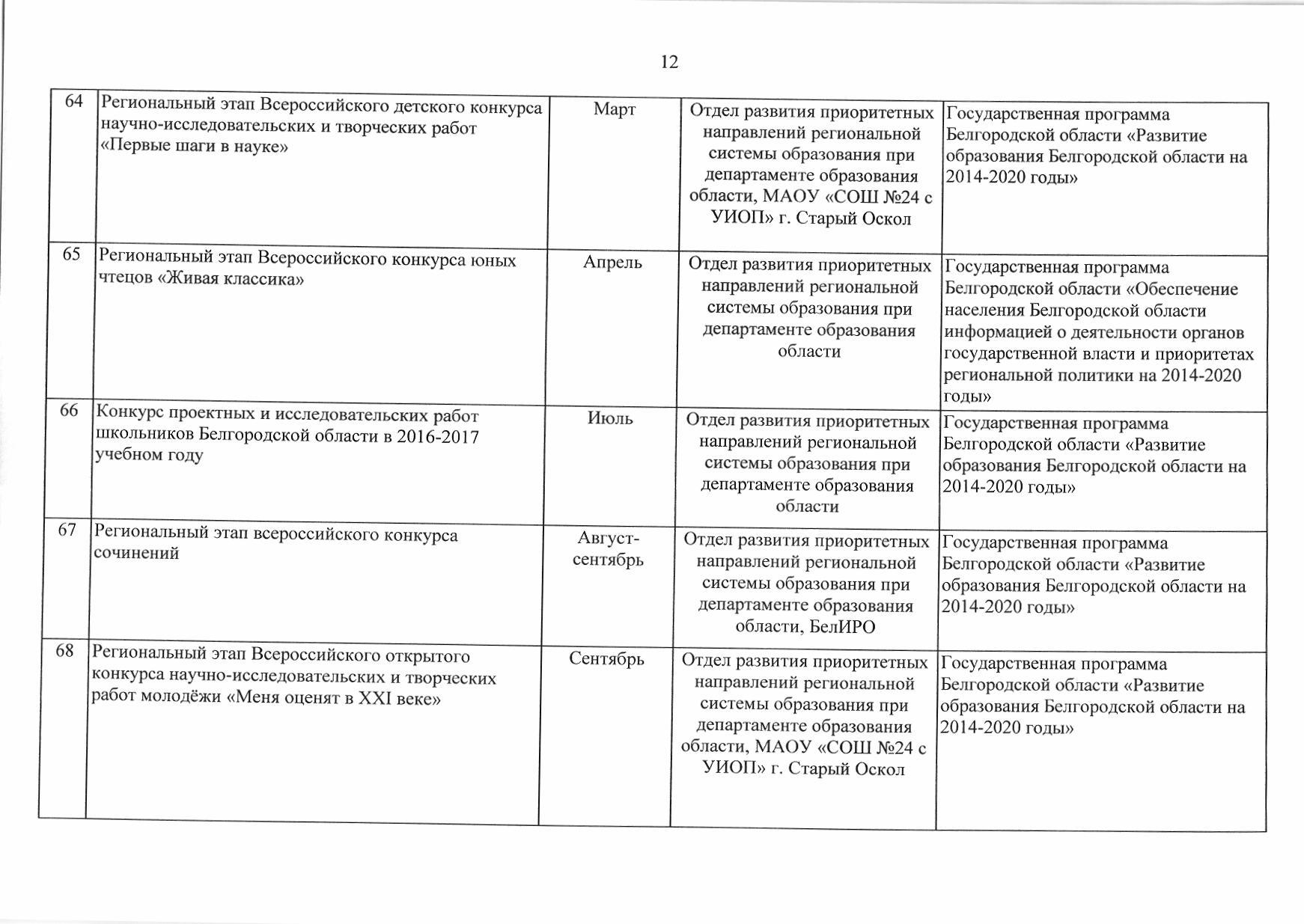 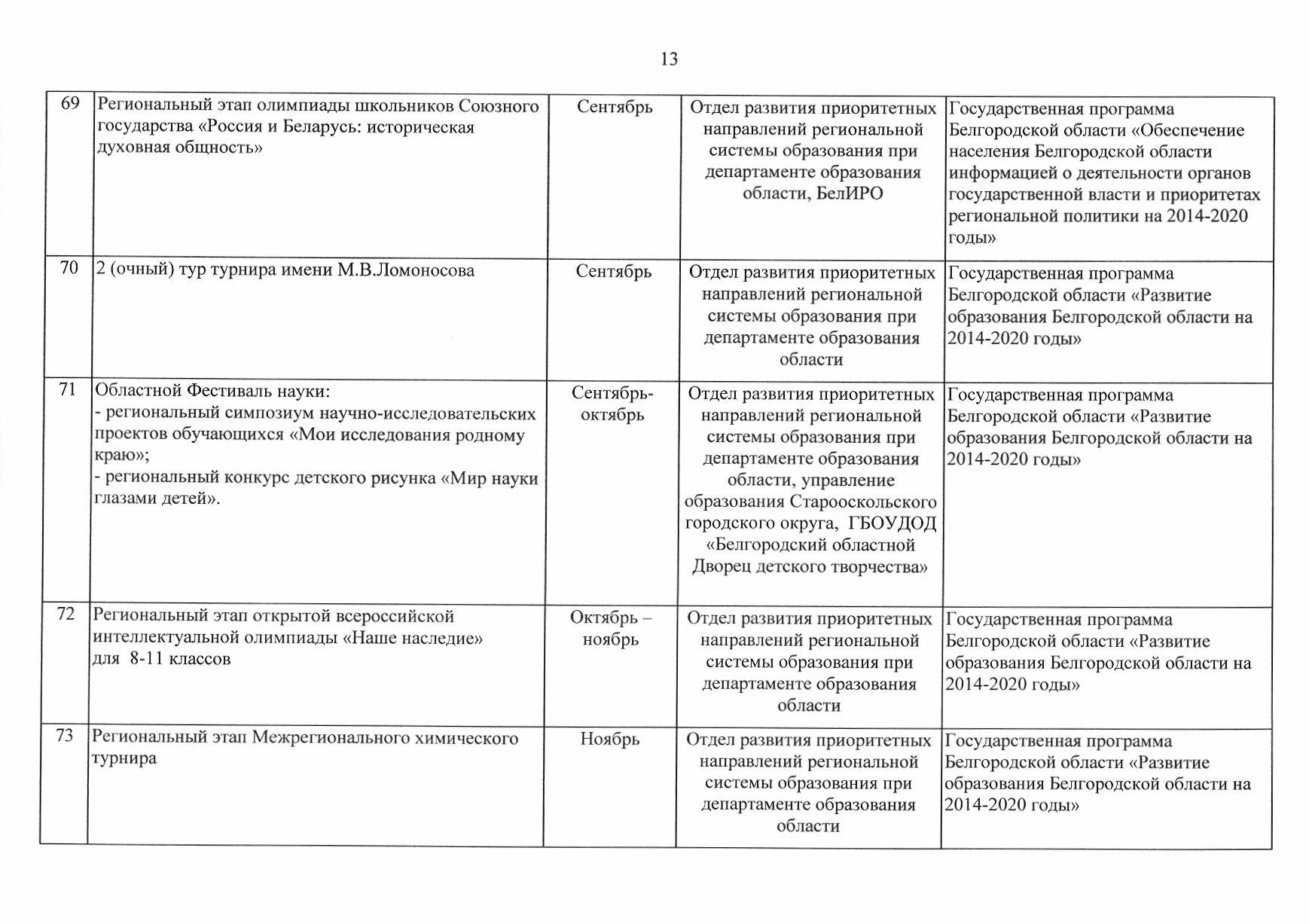 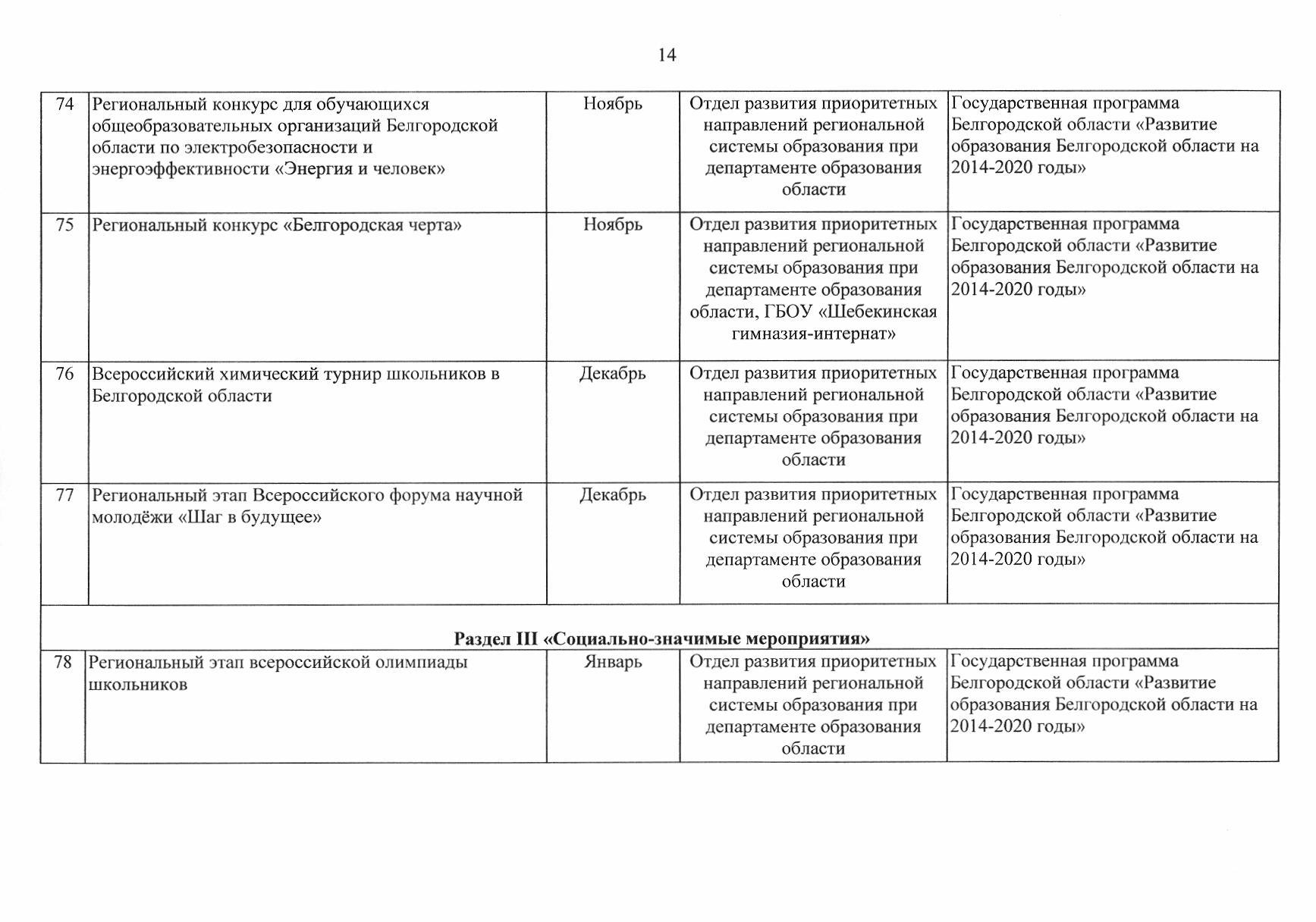 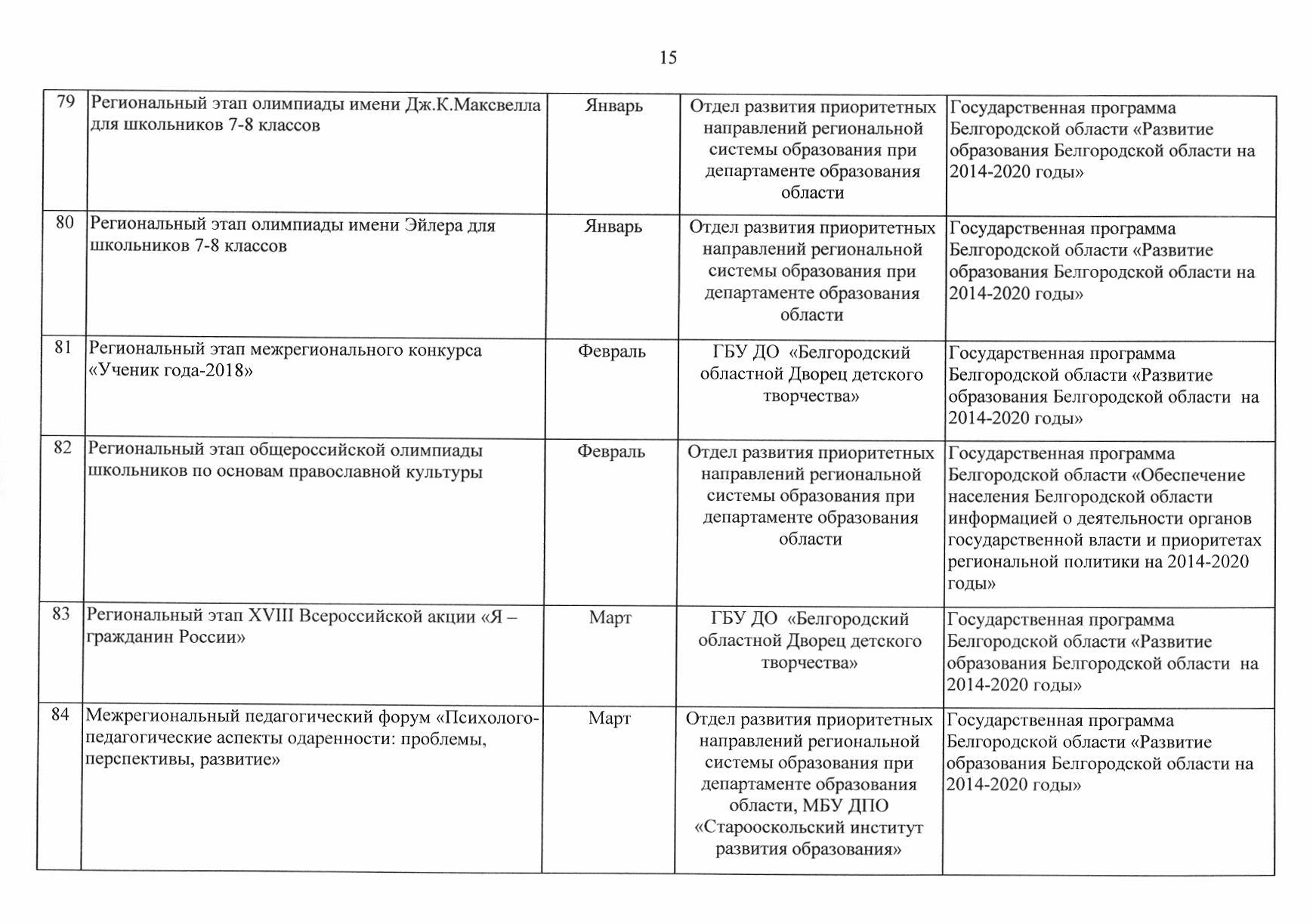 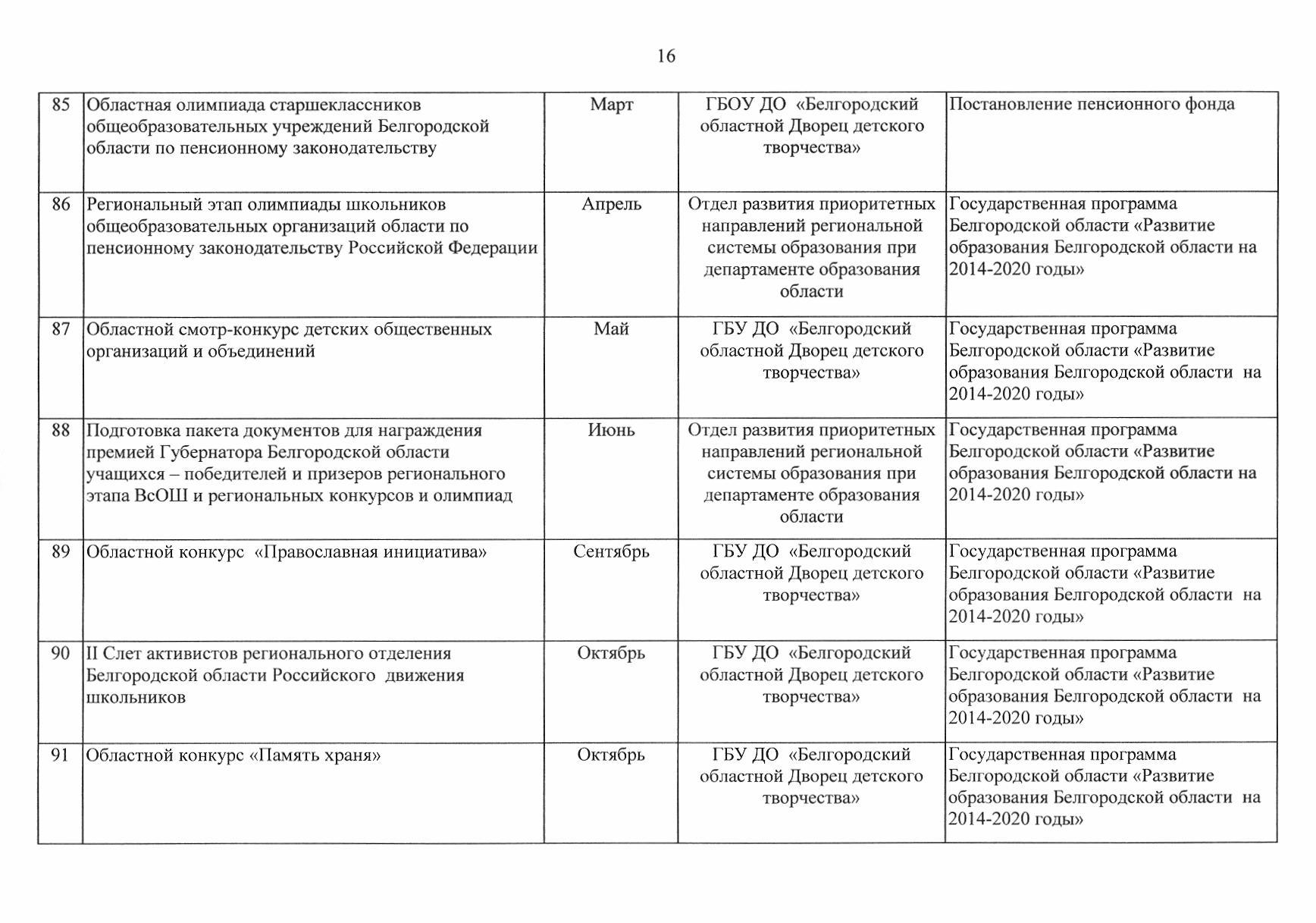 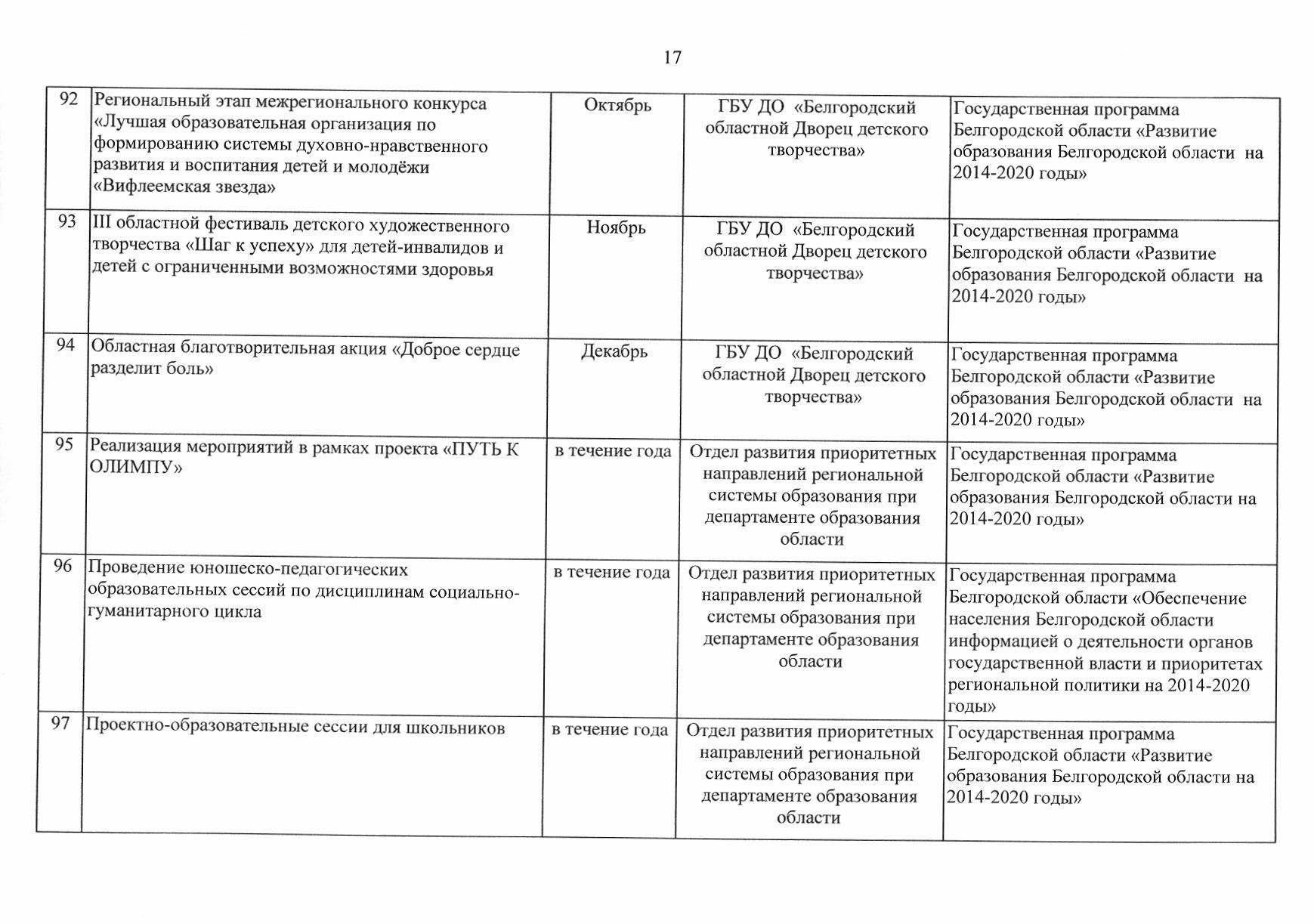 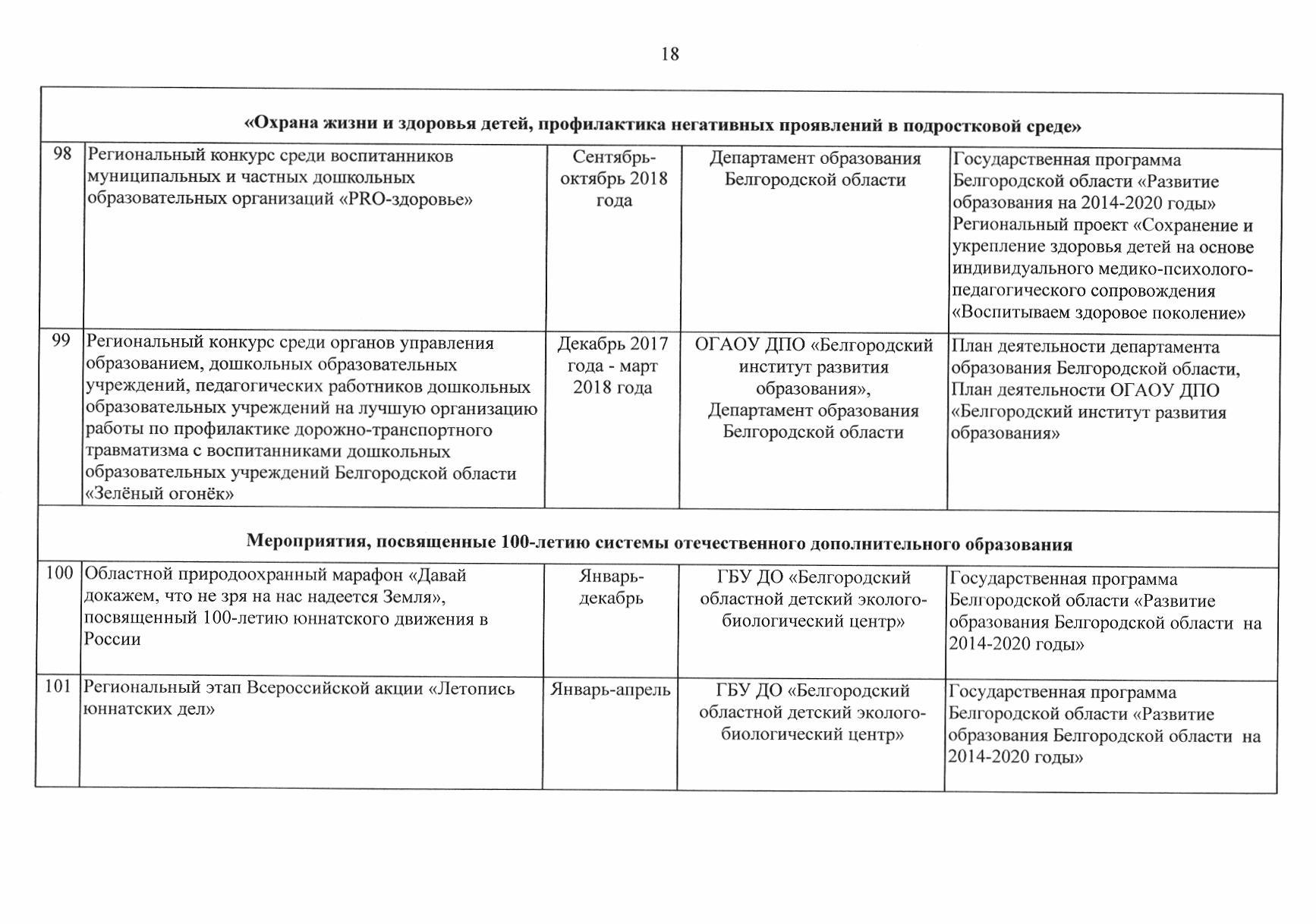 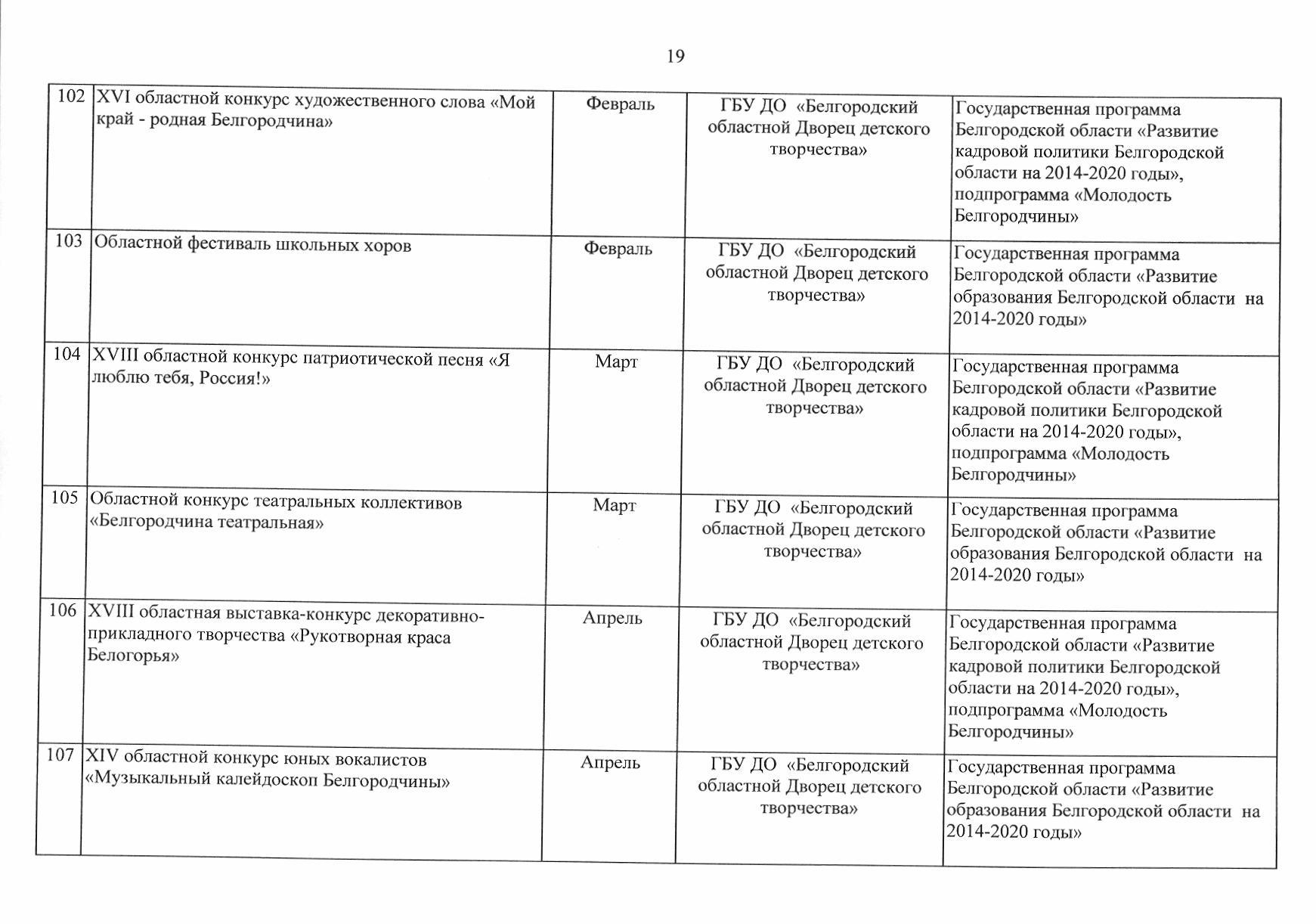 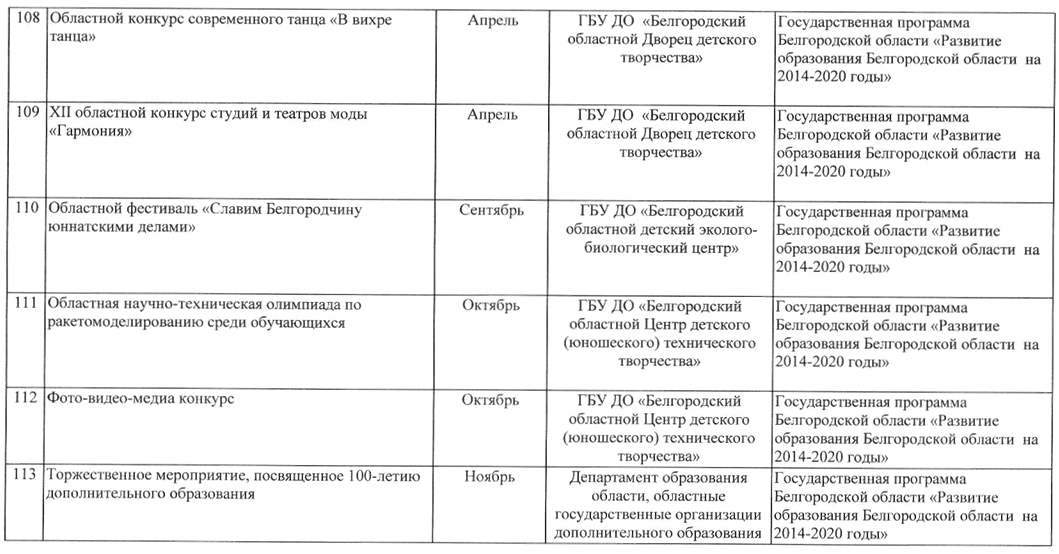 6. «Дорожная карта» по реализации программы учительского роста на  2018-2019 учебный год.7. План контроля реализации Программы.1. Основные направления мониторинга учебной деятельности учителя (производственный контроль):- курсовая подготовка. Самоподготовка;- состояние преподавания предмета;- выполнение предметных учебных программ;- использование инновационных технологий в учебной программе;- осуществление мини исследования. Печатные работы. СМИ.- Результаты полугодовых и годовых контрольных работ по предметам, ВПР.- Анализ итогов успеваемости и качества обучения по классам (каждую четверть).- внеурочная предметная деятельность учителя (факультативы, индивидуальные, групповые занятия, кружки, проведение тематических конкурсов, игр, соревнований, конференций, защита ученических проектов и др.;- итоговая аттестация учеников 9 и 11х  классов. Анализ;- участие в работе ШМО, педсоветах, конференциях, семинарах и др.2. Основные направления участия педагогов в инновационной деятельности:- научно-исследовательская работа с учащимися;- научно-исследовательская работа, разработка программ, методического материала;- участие в экспериментальной работе;- участие в реализации проектов, в том числе социальных;- участие в творческих и профессиональных конкурсах и др.;- участие в муниципальных, региональных и др. семинарах, мастер-классах.Критерии для организации рейтинга педагога и на ее основе стимулирующих выплат::- показатель качества  обучения учащихся;- профессиональная культура;- уровень исполнительской дисциплины;- информационная культура;- знание функций педагогической оценки;- методическая активность в школе (участие в МО и др.);- методическая активность вне школы;- создание условий для развития индивидуальных способностей учащихся;- оценка деятельности педагога учащимися, родителями;- распространение собственного педагогического опыта;Контроль реализации Программы осуществляет заместитель директора, курирующий методическую работу в ОО.В целях осуществления контроля за реализацией индивидуальной траектории развития профессиональной компетентности педагога 2 раза в год  учителями заполняется таблица: "Карта роста профессионального мастерства педагога" (Приложение 2). Заместитель директора МБОУ «СОШ с. Волотово» по заявке педагогов в «Дорожной карте» Программы на предстоящий учебный год должны спланировать:организационные мероприятия, обеспечивающие своевременный выбор методической темы педагогами и составление индивидуальной траектории развития профессиональной компетентности педагогов;представление педагогами ОО промежуточных результатов работы над методической темой (на заседаниях методических объединений или творческих групп, педагогических чтениях, в ходе единых методических дней и др.);сроки отчетов педагогов МБОУ «СОШс. Волотово» о результативности работы над методической темой;обобщение опыта и представление итогов работы над методической темой.По итогам работы над темой самообразования проводится корректировка ИТРПК каждого педагога, определяются коллективные и индивидуальные формы самообразования педагогов МБОУ «СОШ с. Волотово».Приложение 2КАРТА ПРОФЕССИОНАЛЬНОГО РОСТА ПЕДАГОГА_________________________________________________(Ф.И.О.)              Рассмотрено 
на заседании педагогического совет МБОУ «СОШ с.Волотово» Протокол № _3_ 
от «_28_»  декабря 2018г..             Утверждено 
на заседании Управляющего совета МБОУ«СОШ с.Волотово» 
Протокол № _6_ 
от «_29_»  декабря 2018г.                Утверждаюдиректор МБОУ «СОШ с.Волотово»___________ Г.И.НочевкаПриказ №  102
от « 29»   декабря  2018г.ФИО преподавателяЧисло, месяц, год рожденияОбщий стаж, стаж в данной должностиОбразование,  учебное заведение, год окончания Курсы (дата: с какого  и по какое число, месяц, год), место прохождения, количество часов, тема последней курсовой подготовкиКатегория, месяц и год следующей аттестацииПреподаваемые предметы1882-1918Церковно-приходская школа1920Открыта начальная школа1931-1956Волотовская семилетняя школа(дневное обучение); 
Школа рабочей молодежи(вечернее обучение)1954-1979Волотовская средняя школа 1980-2004Школа – учебно-воспитательный комплекс2005Школа-духовно-просветительский центр2007Базовая опорная школа с профильным обучением2012 В состав школы включены дошкольные группыДошкольное образованиеНачальное общее образованиеОсновное общее образованиеСреднее общее образование  Реализация программы «От рождения до школы» под редакцией Н.Е. Вераксы и др.Обучение по дидактической  системе «Начальная школа XXI века» -Базовый уровень -Предпрофильная подготовка   Универсальный профильС 1971 годаШкольный краеведческий музей С 2008 годаНаучное общество учащихся  «Открытие»С 2005 годаВоенно-патриотический клуб « Сыны России»   С 2015 годаШкольный спортивный клуб «Надежда России»№ п/пФИО учителя,Общий стаж, стаж в данной должностиКвалификационная категория, разрядДата последней аттестацииГод рожденияОбразование (наименование учебного заведения,  специальность  и квалификация по диплому, год окончания)Курсовая подготовкаПреподаваемый предмет1НочевкаГалина Ивановна1 кв. категориясентябрь 201625.03.1967Высшее, Белгородский  педагогический институт, математика и физика, учитель математики и физики,1989гОГАОУ ДПО «БелИРО» системные 144 часа«Управление функционированием и развитием образовательной организации на основе стратегического менеджмента», ноябрь 2015г.ОГАОУ ДПО «БелИРО»курсы по программе  «Содержание и методика преподавания предмета «Информатика»в условиях внедрения ФГОС общего образования», 72 часа с 27.02.2017 по 10.03.2017 гИнформатика1НочевкаГалина ИвановнаБолее 25 лет1кв., январь2019г.25.03.1967Высшее, Белгородский  педагогический институт, математика и физика, учитель математики и физики,1989гОГАОУ ДПО «БелИРО» системные 144 часа«Управление функционированием и развитием образовательной организации на основе стратегического менеджмента», ноябрь 2015г.ОГАОУ ДПО «БелИРО»курсы по программе  «Содержание и методика преподавания предмета «Информатика»в условиях внедрения ФГОС общего образования», 72 часа с 27.02.2017 по 10.03.2017 гИнформатика2НочевкаИгорь Николае-вичВысшая категорияноябрь 2017г.Высшее, Харьковское Гвардейское высшее танковое командное ордена Красной Звезды училище имени Верховного Совета Украинской ССР, командная тактическая танковых войск, инженер по эксплуатации БиАТ,1989г.ГОУДПО БелРИПКППС,«Проектирование и моделирование воспитательных систем в образовательных учреждениях». Системные 72 часа, ноябрь 2016 г.ОБЖ2НочевкаИгорь Николае-вич33года/33 годаВысшая категориядекабрь2015 г.24.02.  1968Высшее, Харьковское Гвардейское высшее танковое командное ордена Красной Звезды училище имени Верховного Совета Украинской ССР, командная тактическая танковых войск, инженер по эксплуатации БиАТ,1989г.ОГАОУ ДПО «БелИРО» по программе «Проектирование и моделирование воспитательных систем в образовательных учреждениях», 72 часа с 17.10.16 по 03.11.16г.ОГАОУ ДПО «Белгородский институт развития образования», системные « Методика преподавания ОБЖ в условиях реализации ФГОС общего образования», апрель 2018г.г.4Рахманина Ольга Ивановна29 лет/29 лет1кв.катег Декабрь 2017г28.06.1970Высшее, Белгородский педагогический институт, педагогика и методика начального образования, учитель начальных классов и учитель средней школы ,1996гОГАОУ ДПО «БелИРО» «Реализация требований федерального образовательного стандарта начального общего образования средствами УМК « Школа России», в объёме 72 часа, 2016 гОГАОУ ДПО «БелИРО» «Актуальные вопросы преподавания курса основы религиозных культур и светской  этики в условиях реализации ФГОС»72 часа с 23 .01.17 по 03.02.17 гУчитель начальных классов5СамойловаСветлана Владисла-вовна30 лет/30 лет1 кв.категория декабрь 2015г 9.12.1968Среднее специальное, Валуйское педагогическое училище, преподавание в начальных классах общеобразовательной школы, учитель начальных классов, воспитатель, 1988 годОГАОУ ДПО «БелИРО» «Реализация требований федерального образовательного стандарта начального общего образования средствами УМК « Школа России», в объёме 72 часа, 2016 гОГАОУ ДПО «БелИРО» по программе «Актуальные проблемы организации деятельности в детском оздоровительном лагере» с 04.04.2017 по 05.04.2017гУчитель начальных классов6Штейнгауэр НатальяНиколаевна25 лет/23 годасоответствиефевраль2018г14.05. 1970Среднее специальное   Белгородское педагогическое училище №2, учитель начальных классов, 1989г.. ОГАОУ ДПО «БелИРО» «Реализация требований федерального образовательного стандарта начального общего образования средствами УМК « Школа России», в объёме 72 часа, 2016 гОГАОУ ДПО «БелИРО» по программе «Теория и методика преподавания музыки в современной школе в условиях реализации ФГОС», 72 часа с 13.02.17 по 28.02.17гУчитель начальных классов7Хлебутина Любовь Викторов-на17лет/17 лет1 категорияМай2018 г.сентябрь201603.04.1978гВысшее, Белгородский   государственный университет,филология, учитель русского языка и литературы, социальный педагог,2001г.ОГАОУ ДПО «БелИРО» проблемные курсы по программе «Преподавание русского языка и литературы в условиях внедрения ФГОС общего образования», 72 часа, 2016г.ОГАОУ ДПО «БелИРО» курсы по программе «Управление образовательным процессом в условиях реализации ФГОС ОО», 72 часа с 27.02.2017 по 10.03.2017 гРусский язык, литература8Стасенко Екатерина Викторов-на16 лет/16 лет1кв.катег.,май 2017г.10.06.1985Высшее , Белгородский государственный университет, русский язык и литература, учитель русского языка и литературы, 2008г.образования», 144 часа, 2014г.ФГАОУ ВО «Белгородский государственный национальный исследовательский университет По программе «Реализация метапредметных технологий обучения в информационно-образовательной среде», 46 часов, 2016г.ГОУДПО БелРИПКППС,ОГАОУ ДПО «БелИРО» курсы по программе «Преподавание русского языка и литературы в условиях внедрения ФГОС среднего (полного) общего образования, 40 часов с 15.05.2017 по 19.05.2017 гРусский язык, литература9Свиридова Ольга Владимировна4 года/4 годасентябрь 2016г.13.06.1991Высшее, Саратовский педагогический институт, математика и физика,учитель математика и физика,2013г.ОГАОУ ДПО «Бел ИРО» по программе «Автоматизация трехмерного проектирования в образовательных организациях» с 12.09.2016 по 16.09.2016гАНО «Санкт-Петербургкий центр дополнительного профессионального образования» по программе «Теория, методика и современные образовательные технологии начального, основного общего и среднего общего образования. Учебно-познавательные  задачи как средство достижения образовательных результатов в контексте ФГОС», 72 часа, с 16.01.2017 по 25.01.2017г.ОГАОУ ДПО «Бел ИРО» по программе «Внутришкольный аудит образовательной организации»,24 часа с 19.06.2017 по21.06.2017г.Математика10Потапов Михаил Владими-рович41 год/34 года1 кв.катег.январь 2019г.27.10.1958г.Высшее, Белгородский  педагогический институт, история, обществоведение, английскийязык, учитель истории, обществоведения, английского языка.1984     ОГАОУ ДПО «БелИРО» по программе «Преподавание иностранного языка в условиях внедрения ФГОС ООО», 72 часа с 04.05.16 по 20.05.16гАнглийский языкНемецкий язык11ШиянМаргаритаВладимировна31 год/31 год1категориямай 2019г.30.111966гВысшее,Смоленский  Государственный педагогический институт им.К.Маркса, математика, учитель математики , 1990гАНО «Санкт-Петербургский центр дополнительного профессионального образования» по программе «Теория, методика и современные образовательные технологии начального, основного общего и среднего общего образования. Учебно-познавательные  задачи как средство достижения образовательных результатов в контексте ФГОС», 72 часа, с 16.01.2017 по 25.01.2017 г.ОГАОУДПО БелИРпо программе «Современные аспекты преподавания физики в основной и средней школе в соответствии с требованиями ФГОС»29.01.18- 22.02.18г(72 часа)Математика, физика   12Вельченко Венера Владими-ровна26 лет/24 года1кв. категянварь2019г.08.10.1967Высшее, Белгородский Государственный университет, география с доп. Спец. Биология, учитель географии и биологии, 2001ОГАОУ ДПО «БелИРО» по программе «Организационно-педагогические условия повышения качества преподавания изобразительного искусства в образовательном учреждении в условиях перехода на ФГОС ООО», 36 часов с 13.03.17 по 17.03.17гОГАОУ ДПО «БелИРО» по программе «Содержавние и методика преподавания биологии в условиях  реализации ФГОС  общего образования», 72 часа с 06.02.2017 по 17.02.2017гОГАОУ ДПО «БелИРО» по программе «Краеведческий подход в школьной географии» с 19.02.18 по 27.02.18гБиология, география13Свиридов ЮрийВладимирович40 лет/37 лет1кв.катег декабрь 2017г.12.03.1961Высшее, Белгородский государственный педагогический институт,физическоевоспитание,учитель физической культуры,1988г.ОГАОУ ДПО «БелИРО» по программе «Содержание и методика преподавания  физической культуры в условиях реализации ФГОС общего образования, 36 часов 10.04.17 по 14.04.17.Физическая культура14ЧередниченкоОльгаВитальев-на34 года/33 года1 квалиф. категорияапрель 2015 г.8.10. 1964Высшее.Белгородский государственный педагогический институт, педагогика и методика начального обучения,1989в объёме 72 часа.2011г.ОГАОУ ДПО «БелИРО» по программе «Реализация требований федерального государственного образовательного стандарта начального общего образования средствами УМК «Школа России»,72 часа, 2016 г.Учитель начальных классов15ДубининаГалинаИвановна24 года/24 года1 кв.категорфевраль 2016г.07.01.1973Высшее, Белгородский   государственный университет, история и социальная педагогика, учитель истории и обществознания,2007гГОУДПО БелРИПКППС, по программе «Совершенствование форм и методов преподавания  технологии в условиях реализации ФГОС общего образования»Системные-144 часа,  с 02.11.2015 по 27.11.2015гОГАОУ ДПО  «Бел ИРО»  «Совершенствование деятельности детской общественной организации»36 часов,  с 23.01.17 по 27.01.17 г.ОГАОУ ДПО  «Бел ИРО» «Обновление содержания исторического образования в условиях реализации ФГОС»,72 часа с 17.04.2017 г по 12.05.17гИстория, обществознание,технология№ п/пКатегория обучающихсяКоличество педагогов                     в ОО, включая совместителейФИО педагога                 на обучение по          дополнительным профессиональ-ным программамна 2019 годРезерв руководителей образовательных организаций профессиональная переподготовка«Менеджмент в образовании» (280 ч.)Специалисты и/или экономисты МОУО, руководители образовательных организаций, экономисты образовательных организацийпрофессиональная переподготовка«Экономика в образовании» (280 ч.)Руководители образовательных организаций, резерв руководителей образовательных организаций (образовательные организации общего образования, учреждения дополнительного образования)профессиональная переподготовка«Менеджмент в образовании» (1200 ч.)Педагогические работники (общеобразовательные организации)профессиональная переподготовка«Педагогика и образование» (280 ч.)Работники образовательных организаций, не имеющие педагогического образованияпрофессиональная переподготовка«Педагогический работник» (504 ч.)Заведующие РМК, центрами, специалисты, курирующие методическую службуСпециалисты, методисты УОДиректора ООЗам. директора по ВР1Ночевка Игорь НиколаевичЗам. директора Руководители детских оздоровительных учрежденийМетодисты учреждений дополнительного образованияРуководители учреждений дополнительного образованияРуководители школьных музеевДубинина Галина ИвановнаУчителя православной культурыУчителя ОРКСЭУчителя истории и обществознания2Стасенко Александр АлександровичУчителя обществознанияУчителя музыкиУчителя МХКУчителя ИЗО и черченияРуководители изобразительной деятельности ДООМузыкальные руководители ДОУБиблиотекари ООСтаршие вожатыеПедагоги дополнительного образованияУчителя математики2Шиян Маргарита ВладимировнаСвиридова Ольга ВладимировнаУчителя географииУчителя информатикиУчителя физикиУчителя химииУчителя биологииУчителя-предметники (3-Д моделирование)Учителя иностранного языка1Потапов Михаил ВладимировичУчителя русского языка и литературы2Хлебутина Любовь ВикторовнаУчителя физической культурыУчителя физической культуры (спец. мед. группа)Преподаватели-организаторы ОБЖИнструкторы физического воспитания  ДОУТренеры-преподавателиРуководители и педагогические работники детских загородных оздоровительных лагерей стационарного типа и санаторно-  оздоровительных  лагерей круглогодичного действияНачальники детских оздоровительных лагерей с дневным пребыванием, функционирующих на базе общеобразовательных организацийВоспитатели, вожатые детских оздоровительных лагерей с дневным пребыванием, функционирующих на базе общеобразовательных организацийУчителя начальных классов4Рахманина Ольга ИвановнаСамойлова Светлана ВладиславовнаШтейнгауэр Наталья НиколаевнаЧередниченко Ольга ВитальевнаВоспитатели ДОО4Скворцова Татьяна ИвановнаСтаршие воспитатели ДООЗаведующие ДООПедагоги-психологи ДООУчителя-логопеды ДООПедагоги, работающие по адаптированным основным образовательным программамВоспитатели интернатных учрежденийПредседатели ПМПКРуководители учреждений интернатного типаВоспитатели учреждений интернатного типаУчителя-предметники учреждений интернатного типаПедагоги-психологи ОУУчителя-логопеды ОУСоциальные педагогиУчителя технологииИнженерно-педагогические работники профессиональных образовательных организаций, реализующих основные образовательные программы укрупненной группы профессий и специальностей 08.00.00 Техника и технологии строительстваИнженерно-педагогические работники профессиональных образовательных организаций, реализующих основные образовательные программы укрупненной группы профессий и специальностей 09.00.00 Информатика и вычислительная техника и 10.00.00 Информационная безопасность, 27.00.00  Управление                   в технических системахИнженерно-педагогические работники профессиональных образовательных организаций, реализующих основные образовательные программы укрупненной группы профессий и специальностей 11.00.00 Электроника, радиотехника                      и системы связи, 13.00.00 Электро-                        и теплоэнергетикаИнженерно-педагогические работники профессиональных образовательных организаций, реализующих основные образовательные программы укрупненной группы профессий и специальностей 15.00.00 МашиностроениеИнженерно-педагогические работники профессиональных образовательных организаций, реализующих основные образовательные программы укрупненной группы профессий и специальностей 19.00.00 Промышленная экология, биотехнологииИнженерно-педагогические работники профессиональных образовательных организаций, реализующих основные образовательные программы укрупненной группы профессий и специальностей 21.00.00 Прикладная геология, горное дело, нефтегазовое дело и геодезияИнженерно-педагогические работники профессиональных образовательных организаций, реализующих основные образовательные программы укрупненной группы профессий и специальностей 23.00.00 Техника и технологии наземного транспортаИнженерно-педагогические работники профессиональных образовательных организаций, реализующих основные образовательные программы укрупненной группы профессий и специальностей 35.00.00 Сельское, лесное и рыбное хозяйство36.00.00  Ветеринария и зоотехнияИнженерно-педагогические работники профессиональных образовательных организаций, реализующих основные образовательные программы укрупненной группы профессий и специальностей 40.00.00 Юриспруденция,39.00.00 Социология и социальная работа, 46.00.00 История и археологияИнженерно-педагогические работники профессиональных образовательных организаций, реализующих основные образовательные программы укрупненной группы профессий и специальностей 43.00.00 Сервис и туризм и 29.00.00 Технологии легкой промышленности, 54.00.00 Изобразительное и прикладные виды искусствИнженерно-педагогические работники профессиональных образовательных организаций, реализующих основные образовательные программы укрупненной группы профессий и специальностей 44.00.00 Образование и педагогические наукиИнженерно-педагогические работники профессиональных образовательных организаций, реализующих основные образовательные программы укрупненной группы профессий и специальностей 38.00.00  Экономика и управлениеПреподаватели, осуществляющие подготовку водителей автотранспортных средствМастера производственного обучения, осуществляющие подготовку водителей автотранспортных средствПреподаватели математики профессиональных образовательных организацийПреподаватели физики профессиональных образовательных организацийПреподаватели иностранного языка профессиональных образовательных организацийПреподаватели русского языка и литературы профессиональных образовательных организацийВоспитатели общежитий профессиональных образовательных организацийАктуальные проблемы организации практико-ориентированного (дуального) обучения по программам среднего профессионального образования (Инженерно-педагогические работники профессиональных образовательных организаций)Разработка и реализация основных образовательных программ профессиональных образовательных организаций по ФГОС ТОП-50, наиболее востребованных на рынке труда, новых           и перспективных профессий, требующих СПО (Руководящие и инженерно-педагогические работники профессиональных образовательных организаций)Формирование учебно-методических комплексов учебных дисциплин и профессиональных модулей по основным образовательным программам среднего профессионального образования по ФГОС ТОП-50, наиболее востребованных на рынке труда, новых и перспективных профессий, требующих среднего профессионального образования (Инженерно-педагогические работники профессиональных образовательных организаций)Заместители директора по УР (СПО)Заместители директора по УПР (СПО)Заместители директора по УВР (СПО)Заместители директора по УМР (СПО)Педагогический минимум (Инженерно-педагогические работники профессиональных образовательных организаций, не имеющие педагогического образования, стаж работы менее одного года)Другие категории педагогических работников, нуждающихся в обучении (по запросу муниципальных образований  и образовательных организаций)№ п/пКатегория обучающихсяКоличество педагогов                     в ОО, включая совместителейФИО педагога                 на обучение по          дополнительным профессиональ-ным программамна 2020 годРезерв руководителей образовательных организаций профессиональная переподготовка«Менеджмент в образовании» (280 ч.)Специалисты и/или экономисты МОУО, руководители образовательных организаций, экономисты образовательных организацийпрофессиональная переподготовка«Экономика в образовании» (280 ч.)Руководители образовательных организаций, резерв руководителей образовательных организаций (образовательные организации общего образования, учреждения дополнительного образования)профессиональная переподготовка«Менеджмент в образовании» (1200 ч.)Педагогические работники (общеобразовательные организации)профессиональная переподготовка«Педагогика и образование» (280 ч.)Работники образовательных организаций, не имеющие педагогического образованияпрофессиональная переподготовка«Педагогический работник» (504 ч.)Заведующие РМК, центрами, специалисты, курирующие методическую службуСпециалисты, методисты УОДиректора ООЗам. директора по ВРЗам. директора 3Хлебутина Любовь ВикторовнаРуководители детских оздоровительных учрежденийМетодисты учреждений дополнительного образованияРуководители учреждений дополнительного образованияРуководители школьных музеевУчителя православной культурыУчителя ОРКСЭ1Рахманина Ольга ИвановнаУчителя истории и обществознания2Дубинина Галина ИвановнаУчителя обществознанияУчителя музыки1Штейнгауэр Н.НУчителя МХКУчителя ИЗО и черчения1Вельченко Венера ВладимировнаРуководители изобразительной деятельности ДООМузыкальные руководители ДОУБиблиотекари ООСтаршие вожатыеПедагоги дополнительного образованияУчителя математикиУчителя географии1Вельченко Венера ВладимировнаУчителя информатики1Ночевка Галина ИвановнаУчителя физикиУчителя химииУчителя биологии2Вельченко Венера ВладимировнаУчителя-предметники (3-Д моделирование)Учителя иностранного языкаУчителя русского языка и литературы2Стасенко Екатерина ВикторовнаУчителя физической культуры2Свиридов Юрий Владимирович Учителя физической культуры (спец. мед. группа)Преподаватели-организаторы ОБЖИнструкторы физического воспитания  ДОУТренеры-преподаватели1Вельченко Петр ВладимировичРуководители и педагогические работники детских загородных оздоровительных лагерей стационарного типа и санаторно-  оздоровительных  лагерей круглогодичного действияНачальники детских оздоровительных лагерей с дневным пребыванием, функционирующих на базе общеобразовательных организацийВоспитатели, вожатые детских оздоровительных лагерей с дневным пребыванием, функционирующих на базе общеобразовательных организацийУчителя начальных классовВоспитатели ДООСтаршие воспитатели ДООЗаведующие ДООПедагоги-психологи ДООУчителя-логопеды ДООПедагоги, работающие по адаптированным основным образовательным программамВоспитатели интернатных учрежденийПредседатели ПМПКРуководители учреждений интернатного типаВоспитатели учреждений интернатного типаУчителя-предметники учреждений интернатного типаПедагоги-психологи ОУУчителя-логопеды ОУСоциальные педагогиУчителя технологии2Дубинина Галина ИвановнаИнженерно-педагогические работники профессиональных образовательных организаций, реализующих основные образовательные программы укрупненной группы профессий и специальностей 08.00.00 Техника и технологии строительстваИнженерно-педагогические работники профессиональных образовательных организаций, реализующих основные образовательные программы укрупненной группы профессий и специальностей 09.00.00 Информатика и вычислительная техника и 10.00.00 Информационная безопасность, 27.00.00  Управление                   в технических системахИнженерно-педагогические работники профессиональных образовательных организаций, реализующих основные образовательные программы укрупненной группы профессий и специальностей 11.00.00 Электроника, радиотехника                      и системы связи, 13.00.00 Электро-                        и теплоэнергетикаИнженерно-педагогические работники профессиональных образовательных организаций, реализующих основные образовательные программы укрупненной группы профессий и специальностей 15.00.00 МашиностроениеИнженерно-педагогические работники профессиональных образовательных организаций, реализующих основные образовательные программы укрупненной группы профессий и специальностей 19.00.00 Промышленная экология, биотехнологииИнженерно-педагогические работники профессиональных образовательных организаций, реализующих основные образовательные программы укрупненной группы профессий и специальностей 21.00.00 Прикладная геология, горное дело, нефтегазовое дело и геодезияИнженерно-педагогические работники профессиональных образовательных организаций, реализующих основные образовательные программы укрупненной группы профессий и специальностей 23.00.00 Техника и технологии наземного транспортаИнженерно-педагогические работники профессиональных образовательных организаций, реализующих основные образовательные программы укрупненной группы профессий и специальностей 35.00.00 Сельское, лесное и рыбное хозяйство36.00.00  Ветеринария и зоотехнияИнженерно-педагогические работники профессиональных образовательных организаций, реализующих основные образовательные программы укрупненной группы профессий и специальностей 40.00.00 Юриспруденция,39.00.00 Социология и социальная работа, 46.00.00 История и археологияИнженерно-педагогические работники профессиональных образовательных организаций, реализующих основные образовательные программы укрупненной группы профессий и специальностей 43.00.00 Сервис и туризм и 29.00.00 Технологии легкой промышленности, 54.00.00 Изобразительное и прикладные виды искусствИнженерно-педагогические работники профессиональных образовательных организаций, реализующих основные образовательные программы укрупненной группы профессий и специальностей 44.00.00 Образование и педагогические наукиИнженерно-педагогические работники профессиональных образовательных организаций, реализующих основные образовательные программы укрупненной группы профессий и специальностей 38.00.00  Экономика и управлениеПреподаватели, осуществляющие подготовку водителей автотранспортных средствМастера производственного обучения, осуществляющие подготовку водителей автотранспортных средствПреподаватели математики профессиональных образовательных организацийПреподаватели физики профессиональных образовательных организацийПреподаватели иностранного языка профессиональных образовательных организацийПреподаватели русского языка и литературы профессиональных образовательных организацийВоспитатели общежитий профессиональных образовательных организацийАктуальные проблемы организации практико-ориентированного (дуального) обучения по программам среднего профессионального образования (Инженерно-педагогические работники профессиональных образовательных организаций)Разработка и реализация основных образовательных программ профессиональных образовательных организаций по ФГОС ТОП-50, наиболее востребованных на рынке труда, новых           и перспективных профессий, требующих СПО (Руководящие и инженерно-педагогические работники профессиональных образовательных организаций)Формирование учебно-методических комплексов учебных дисциплин и профессиональных модулей по основным образовательным программам среднего профессионального образования по ФГОС ТОП-50, наиболее востребованных на рынке труда, новых и перспективных профессий, требующих среднего профессионального образования (Инженерно-педагогические работники профессиональных образовательных организаций)Заместители директора по УР (СПО)Заместители директора по УПР (СПО)Заместители директора по УВР (СПО)Заместители директора по УМР (СПО)Педагогический минимум (Инженерно-педагогические работники профессиональных образовательных организаций, не имеющие педагогического образования, стаж работы менее одного года)Другие категории педагогических работников, нуждающихся в обучении (по запросу муниципальных образований  и образовательных организаций)№п/пФИОНа какую квалификационную категорию предполагается аттестация с учетом имеющейсяНа какую квалификационную категорию предполагается аттестация с учетом имеющейсяНа какую квалификационную категорию предполагается аттестация с учетом имеющейсяНа какую квалификационную категорию предполагается аттестация с учетом имеющейсяНа какую квалификационную категорию предполагается аттестация с учетом имеющейсяНа какую квалификационную категорию предполагается аттестация с учетом имеющейсядолжность2017/20182018/20192019/20202020/20212021/20221Ночевка Г.Идиректор1кв.кат1кв.катучитель1кв.кат2Ночевка И.Нзам.директоравысшаяпреп.орг ОБЖвысшая3Свиридова О.Взам.директора1 кв.катучительсоотв.4Хлебутина Л.Взам.директора1кв.катучитель1 кв.кат5Самойлова С.В1кв.кат6Чередниченко О,В7Рахманина О,И1 кв.кат8Штейнгауэр Н.Нсоотв.9Стасенко Е.В1 кв.кат10Шиян М.В11Вельченко В.В1кв.кат12Стасенко А.Асоотв.13Потапов М.В1кв.кат14Свиридов Ю.В1кв.кат15Дубинина Г.И1кв.катФ.И.О педагогаОсновная тема индивидуального образовательного маршрутаФорма представленияопытаНочевка Г.ИСовременные образовательные технологии как средство развития информационной культуры школьниковОписание опытаРахманина О.ИРазвитие логического мышления на уроках математики средствами  ИКТ Обобщение опыта на базе ОО, размещение на сайте ООШтейнгауэр Н.НСовершенствование каллиграфических навыков младших школьников как необходимое условие повышения культуры письменной речи.Описание опытаСамойлова С.ВФормирование образа выпускника начальной школы путем организации урочной и внеурочной деятельностиОбобщение опыта на базе ОО, размещение на сайте ООСвиридова О.ВПовышение качества знаний по математике в условиях реализации ФГОС Описание опытаШиян М.ВРазвитие познавательной  активности учащихся средствами учебного предмета «физика».Обобщение опыта на базе ОО, размещение на сайте ООПотапов М.В.Развитие коммуникативной компетенции на уроках английского языкаОбобщение опыта на базе ОО, размещение на сайте ООВельченко В.ВАктивизация мыслительной деятельности на уроках географии путем применения ИКТОписание опытаВельченко П.ВСоздание здоровье ориентированной среды как необходимое условие формирования образа выпускникаОписание опытаСвиридов Ю.ВОрганизация физического воспитания  в школе.Обобщение опыта на базе ОО, размещение на сайте ООНочевка И.НСовершенствование уроков ОБЖ на основе современных образовательных технологийОбобщение опыта на базе ОО, размещение на сайте ООДубинина Г.ИФормирование образа выпускника в условиях детских объединенийОбобщение опыта на базе ОО, размещение на сайте ООСтасенко Е.ВИспользование приемов личностно ориентированного обучения на уроках  русского языка и литературыОбобщение опыта на базе ОО, размещение на сайте ООЧередниченко О.В.Развитие коммуникативных компетенций обучающихся в начальной школе на уроках и внеурочной деятельностиОбобщение опыта на базе ОО, размещение на сайте ОХлебутина Л.ВИспользование ИКТ на уроках русского языка как средство развития познавательной активностиОписание опытаСОДЕРЖАНИЕ ДЕЯТЕЛЬНОСТИСОДЕРЖАНИЕ ДЕЯТЕЛЬНОСТИСОДЕРЖАНИЕ ДЕЯТЕЛЬНОСТИСАМООЦЕНКА1.Я знаю предметное содержаниеЯ знаю предметное содержание2.Я умею, хочу и организую внеклассную работу поЯ умею, хочу и организую внеклассную работу попредмету, причём ученики приходят на эти занятияпредмету, причём ученики приходят на эти занятияпредмету, причём ученики приходят на эти занятияс удовольствиемс удовольствиемс удовольствием3. Ученики с удовольствием идут ко мне за советом3. Ученики с удовольствием идут ко мне за советом3. Ученики с удовольствием идут ко мне за советом4. Дети и родители считают меня очень хорошим4. Дети и родители считают меня очень хорошим4. Дети и родители считают меня очень хорошимклассным руководителемклассным руководителемклассным руководителем5.Я владею современными методикамиЯ владею современными методикамипреподавания и могу успешно применять ихпреподавания и могу успешно применять ихпреподавания и могу успешно применять ихна практикена практикена практике6.Я умею работать с одарёнными детьми иЯ умею работать с одарёнными детьми инеуспевающими ученикаминеуспевающими ученикаминеуспевающими учениками7.Ученики считают, что на моих уроках интересноУченики считают, что на моих уроках интересно8.Многие мои выпускники, окончив школу,Многие мои выпускники, окончив школу,благодарят меня за полученные знания и за моёблагодарят меня за полученные знания и за моёблагодарят меня за полученные знания и за моёотношение к нимотношение к нимотношение к ним9. Независимые срезы показывают высокий уровень9. Независимые срезы показывают высокий уровень9. Независимые срезы показывают высокий уровеньзнаний моих учениковзнаний моих учениковзнаний моих учеников10. Мои ученики любят школу и любят принимать10. Мои ученики любят школу и любят принимать10. Мои ученики любят школу и любят приниматьучастие в школьных делахучастие в школьных делахучастие в школьных делах11. Я с удовольствием помогаю другим педагогам11. Я с удовольствием помогаю другим педагогам11. Я с удовольствием помогаю другим педагогам12. На моих уроках дети серьёзно и12. На моих уроках дети серьёзно и12. На моих уроках дети серьёзно иувлечённо работаютувлечённо работаютувлечённо работают13.13.Я ежегодно провожу тест:СамооценкаКакую оценку вы1.1.Поставьте мне оценку как педагогуполучили по2.2.Укажите на мои недостаткирезультатам теста3.3.Посоветуйте мне что сделать, чтобы я могла ещёлучше работать14. Я люблю ходить с детьми в походы,14. Я люблю ходить с детьми в походы,14. Я люблю ходить с детьми в походы,готовить вместе с ними концертыготовить вместе с ними концертыготовить вместе с ними концерты15. У меня есть педагогический опыт,15. У меня есть педагогический опыт,15. У меня есть педагогический опыт,который представляет интерес для моих коллегкоторый представляет интерес для моих коллегкоторый представляет интерес для моих коллег16. Мои объяснения нового материала вызывают16. Мои объяснения нового материала вызывают16. Мои объяснения нового материала вызываютискренний интерес у учащихсяискренний интерес у учащихсяискренний интерес у учащихся17.17.Я никогда не срываюсь на детях18.18.Дети любят меня за доброту19. Я влияю на установление хорошего19. Я влияю на установление хорошего19. Я влияю на установление хорошегопсихологического климата в классах, впсихологического климата в классах, впсихологического климата в классах, вкоторых работаюкоторых работаюкоторых работаю20. У меня сложились отличные отношения с20. У меня сложились отличные отношения с20. У меня сложились отличные отношения сродителями учениковродителями учениковродителями учениковВсего балловВсего балловВсего балловПараметрыМогу поделиться опытом Решаю успешноРешаюЗатрудняюсь, но могу решитьНеобходима помощь1. Планирование деятельностиТематическое планированиеТехнологическая карта урокаПланирование самообразования, дальнейшего повышения педагогического мастерстваПланирование воспитательной работы2. Организация деятельностиОвладение содержанием новых программ и учебниковИспользование разнообразных форм работы на урокахОбеспечение внимательной и активной работы учащихся на протяжении всего урокаФормирование навыков учебного трудаИспользование межпредметных связей, разработка интегрированных уроковНестандартные методы обученияДифференцированный подход к учащимсяОбратная связь на урокеНовые способы и методы преподавания на урокеПсихолого-педагогическое изучение личности школьниковДемократический стиль общения3. Контроль за деятельностью учащихся. Учет и оценивание ЗУНОрганизация и проведение зачетов4. Работа с родителямиВыявление типичных причин неуспешности учащегосяОбеспечение единства действий учителя и родителей5. Обобщение и использование передового педагогического опытаДиагностика профессиональных затрудненийИспользование образовательных  технологий (указать каких)От 1 до 9 балловОсознание личной и общественной значимости непрерывного образования в педагогической деятельностиНаличие стойких познавательных интересов в области педагогики и психологииЧувство долга и ответственностиЛюбознательностьСтремление получить высокую оценку своей самообразовательной деятельностиПотребность в психолого-педагогическом самообразовании (ППСО)Потребность в самопознанииРанговое место ППСО среди 9 наиболее значимых для вас видов деятельностиУверенность в своих силахУровень общеобразовательных знанийУровень общеобразовательных уменийУровень педагогических знаний и уменийУровень психологических знаний и уменийУровень методических знаний и уменийУровень специальных знанийПоложительное отношение к процессу ученияКритичностьСамостоятельностьЦелеустремленностьВоляТрудоспособность Умение доводить начатое до концаСмелостьСамокритичность Умение ставить и разрешать познавательные задачиГибкость и оперативность мышленияНаблюдательностьСпособность к анализу педагогической деятельностиСпособность к синтезу и обобщениюКреативность и ее проявления в педагогической деятельностиПамять и ее оперативностьУдовлетворение от познанияУмение слушатьУмение владеть разными типами чтенияУмение выделять и усваивать определенное содержаниеУмение доказывать, обосновывать сужденияУмение систематизировать, классифицироватьУмение видеть противоречия и проблемыУмение переносить знания и умения в новые ситуацииСпособность отказаться от устоявшихся идейНезависимость сужденийУмение планировать времяУмение планировать свою работуУмение перестраивать систему деятельностиУмение работать в библиотеках (в том числе в электронных)Умение ориентироваться в классификации источников Умение пользоваться оргтехникой и банком компьютерной информацииУмение владеть различными приемамиСамооценка самостоятельности собственной деятельностиСпособность к самоанализу и рефлексииСпособность к самоорганизации и мобилизацииСамоконтрольТрудолюбие и прилежаниеСпособность аккумулировать и использовать опыт самообразовательной деятельности коллегСпособность к сотрудничеству и взаимопомощи в профессиональном педагогическом самообразованииСпособность организовать самообразовательную деятельность других (прежде всего обучаемых)Способность отстаивать свою точку зрения и убеждать других в процессе дискуссийСпособность избегать конфликтов в процессе совместной деятельностиКомпоненты педагогической деятельностиБаллыБаллыБаллыБаллыБаллы123451. Результаты деятельности учителяСформированность у учащихся устойчивого интереса к предметуСамостоятельность суждений и действия учащихся в процессе учения Творческие способности учащихсяВолевые качества, способность к научению и самовоспитанию2. Уровень профессиональных знаний учителяЗнание основ преподаваемого предмета Общая эрудиция учителя. Знание методики внеурочной деятельностиЗнание индивидуально – психических особенностей учениковЗнание психологии 3. Гностические умения учителяУмение изучать самого себя и перестраивать свою деятельность Умение оценивать, отбирать учебный материал4. Проектировочные умения учителяУмение планировать уроки Определение рациональных видов учебной деятельностиУмение планировать внеклассную работу с учащимисяУмение планировать творческую работу и домашние задания учащихся5. Конструктивные умения учителяУмение дозировать учебный материалУмение распределять по степени трудностиУмение ранжировать задачи и упражнения по степени трудностиУмение контролировать усвоение и понимание материала учеником6. Организационные умения учителяУмение руководить различными видами деятельности учениковУмение организовать индивидуальную и групповую деятельность учениковУмение руководить кружковой и факультативной деятельностью учениковУмение организовать детей для создания средств наглядности7. Коммуникативное умение учителяУмение устанавливать положительные контактыНахождение положительных сторон ученикаУмение предъявлять разумные требованияУмение вызывать к себе уважение Умение предотвращать конфликтные ситуации№ п/пВопросыОтветы1.Интересна ли Вам ваша работа?2.Знаете ли Вы цели работы учреждения. Назовите их. Заинтересованы ли Вы в них лично? Что делаете для их реализации?3.Какие нерешённые проблемы в своей педагогической деятельности Вы видите?4.Считаете ли Вы, что Вам нужно добиваться лучших результатов, чем те, которых Вы достигли. Что Вы для этого делаете?5.Считаете ли Вы справедливым, если руководство Центра не будет вмешиваться в Вашу работу, но при этом будет снижать или повышать надбавки в зависимости от результатов Вашей работы и освоения новых, эффективных способов их достижения?6.У Вас сложился следующий стиль работы (укажите один): Вы в основном используете готовые методические рекомендации; Вы опираетесь на методические рекомендации, но корректируете их с учётом своего опыта и условий работы; Вы критически анализируете методические рекомендации, педагогический опыт коллег и опираетесь на анализ своей деятельности, делая окончательный выбор; Вы постоянно вносите коррективы в свою работу, стремясь к её совершенству7.Имеются ли у Вас общепризнанные положительные результаты вашей педагогической деятельности?8.Считаете ли Вы контроль за вашей работой излишним?Какие проблемы профессиональной деятельности хотели бы решить педагоги с помощью совершенствования своей профессиональной компетентности?Выбор педагогаРазвитие у обучающихся  способности мыслитьПовышение  заинтересованности  и  активности  обучающихся в изучении предмета, курсаОвладение  новыми  методами  контроля,  формирующими учебную мотивацию обучающихсяРазвитие памяти и внимания обучающихсяСоставление и использование тестовСоставление и использование ситуационных задачРазработка рабочей программы по предметуРабота с обучающимися, обладающими низкой способностью к учебной деятельностиРабота с одаренными детьмиОвладение  педагогическими  технологиями  деятельностного метода обученияМетодика проведения практических занятийАктивизация мыслительной деятельности обучающихся в урочное времяОрганизация самостоятельной работы обучающихсяОрганизация учебно-исследовательской деятельности на занятияхОсобенности проведения занятий в рамках внеурочной деятельностиДругоеФакторВыборЗначимостьСтремление к получению большого материального вознаграждения.Близость места работы к домуВозможность продвигаться по карьерной лестницеВозможность профессионального ростаВозможность получения кредитовВозможность управления другими людьмиСамостоятельность и свобода планирования собственной деятельностиГибкий график работыВозможность самореализацииКомфортные условия трудаСокращенный режим рабочего времениОтношения с непосредственным руководителемВозможность досрочного выхода на пенсиюПризнание, ощущение значимости в организацииРабота по специальности, в соответствии с образованиемРабота ради общения, возможность занять свободное времДлительный отпуск№УтверждениеДаНет1Учебный процесс в школе хорошо организован2Цели образовательного процесса соответствуют потребностям учеников и реально выполнимы3Учителю предоставлено достаточно возможностей для отбора содержания учебного материала по предмету, который он преподаёт4За результаты своей педагогической деятельности отвечаю я сам5Используемые методы обучения обеспечивают мне успешное решение задач образовательного процесса, достижение хорошего результата6В целом я удовлетворен тем, как работают ученики по моему предмету7Я имею возможность полно проявить свои знания,  умения  и  способности  при  организации учебного процесса8Моя работа доставляет мне удовольствие9Я считаю себя причастным к организации образовательного процесса в школе№УтверждениеДаНет1Деятельность администрации направлена на повышение статуса школы и способствует её развитию2Контроль за образовательным процессом ведётся своевременно и правильно3Учителя нашей школы участвуют в принятии   управленческих   решений,   спсобствующих развитию образовательного процесса4В школе организован чёткий и оперативный  обмен  информацией,  необходимой для работы5Учитель в нашей школе самостоятелен в работе6Планирование  и  организацию  образовательного процесса в школе можно назвать эффективным (соответствуют современным требованиям)7У меня достаточно возможностей высказать и доказать свою точку зрения при обсуждении и принятии каких-либо решений в школе8В школе созданы условия для творческой деятельности учителей9В школе созданы условия для распространения передового педагогического опыта10Администрация озабочена охраной здоровья членов педагогического коллективаВиды деятельностизадачиСодержание деятельностисрокиответственныерезультаты1 направление деятельности: Управление методической работой школы
Цель:обеспечение непрерывной связи системы  методической работы с учебно –воспитательным процессом школы1 направление деятельности: Управление методической работой школы
Цель:обеспечение непрерывной связи системы  методической работы с учебно –воспитательным процессом школы1 направление деятельности: Управление методической работой школы
Цель:обеспечение непрерывной связи системы  методической работы с учебно –воспитательным процессом школы1 направление деятельности: Управление методической работой школы
Цель:обеспечение непрерывной связи системы  методической работы с учебно –воспитательным процессом школы1 направление деятельности: Управление методической работой школы
Цель:обеспечение непрерывной связи системы  методической работы с учебно –воспитательным процессом школы1 направление деятельности: Управление методической работой школы
Цель:обеспечение непрерывной связи системы  методической работы с учебно –воспитательным процессом школы1.ПедсоветПознакомить коллектив с результатами педагогической деятельности школы по разным направлениям .Анализ работы педагогического коллектива МБОУ «СОШ с.Волотово» за 2017/2018 учебный  год. Планирование деятельности  школы на  2018-2019 учебный год.до 1.09директор
Оценка деятельности всех служб школы 2.Работа методсоветаУтвердить план методической работы  по основным направлениям Заседание№1 (организационное)
1.Анализ методической работы  за  прошедший ученый год. Планирование деятельности МС на  следующий учебный год
2.Утверждение  состава методического совета.до 15.09Зам. директораРекомендации для педагогов 2 направление деятельности.
Обеспечение условий  для непрерывного совершенствования профессионального мастерства учителя с учетом основных направлений деятельности школы. 
Цель:создание условий  для непрерывного повышения уровня профессиональной компетентности учителей и совершенствования их деятельности в инновационной работе через различные формы методической работы. 2 направление деятельности.
Обеспечение условий  для непрерывного совершенствования профессионального мастерства учителя с учетом основных направлений деятельности школы. 
Цель:создание условий  для непрерывного повышения уровня профессиональной компетентности учителей и совершенствования их деятельности в инновационной работе через различные формы методической работы. 2 направление деятельности.
Обеспечение условий  для непрерывного совершенствования профессионального мастерства учителя с учетом основных направлений деятельности школы. 
Цель:создание условий  для непрерывного повышения уровня профессиональной компетентности учителей и совершенствования их деятельности в инновационной работе через различные формы методической работы. 2 направление деятельности.
Обеспечение условий  для непрерывного совершенствования профессионального мастерства учителя с учетом основных направлений деятельности школы. 
Цель:создание условий  для непрерывного повышения уровня профессиональной компетентности учителей и совершенствования их деятельности в инновационной работе через различные формы методической работы. 2 направление деятельности.
Обеспечение условий  для непрерывного совершенствования профессионального мастерства учителя с учетом основных направлений деятельности школы. 
Цель:создание условий  для непрерывного повышения уровня профессиональной компетентности учителей и совершенствования их деятельности в инновационной работе через различные формы методической работы. 2 направление деятельности.
Обеспечение условий  для непрерывного совершенствования профессионального мастерства учителя с учетом основных направлений деятельности школы. 
Цель:создание условий  для непрерывного повышения уровня профессиональной компетентности учителей и совершенствования их деятельности в инновационной работе через различные формы методической работы.1.Работа семинара «Современные подходы к организации учебно-воспитательной деятельности в условиях ФГОС»получить информацию и профессиональные знания через деятельностьСеминар. 
«Проектирование урока в соответствии с требованиями ФГОС»октябрь
Зам.дир  2.Работа творческой группы    
«Требования ФГОС к управлению уроком»Повышение компетентности учителей по вопросам внедрения ФГОС с позиции организации учебного занятияЗаседание 1.(организационное)сентябрьРук.ТГОрганизация деятельности ТГ2.Работа с разноуровневыми группами педагогов. Школа совершенствования педагогического мастерстваОказать индивидуальную помощь педагогам в организации непрерывного самообразования1.Составление и утверждение планов работы педагогов по индивидуальным маршрутам.2 нед сентябряРук.МежМОПлан  работы по индивидуальным маршрутам3.Работа с аттестуемыми учителямиПознакомить учителей с планом подготовки и проведения аттестацииСовещание
Знакомство учителей с Порядком проведения аттестации педагогических работников организаций,осуществяляющих образовательную деятельность; критериями и показателями,
 применяемыми при аттестации педагогических работников в 2018/2019 уч.г.  
2.Оформление уголка «Аттестация педагогов»сентябрьпредседатель АК



Секретарь АКПриказ директора;
4.Овладение ИКТСовершенствование ИКТ-компетентности  Практическое занятие 
Система работы педагогов с ИОС« Виртуальная школа» 2нед. октябряЗам.дир,рук.МежМО Совершенствование практических навыков работы3 направление деятельности. Информационное обеспечение образовательного процесса.
Цель: Обеспечить методическими материалами и рекомендациями все структурные звенья образовательного процесса школы.3 направление деятельности. Информационное обеспечение образовательного процесса.
Цель: Обеспечить методическими материалами и рекомендациями все структурные звенья образовательного процесса школы.3 направление деятельности. Информационное обеспечение образовательного процесса.
Цель: Обеспечить методическими материалами и рекомендациями все структурные звенья образовательного процесса школы.3 направление деятельности. Информационное обеспечение образовательного процесса.
Цель: Обеспечить методическими материалами и рекомендациями все структурные звенья образовательного процесса школы.3 направление деятельности. Информационное обеспечение образовательного процесса.
Цель: Обеспечить методическими материалами и рекомендациями все структурные звенья образовательного процесса школы.3 направление деятельности. Информационное обеспечение образовательного процесса.
Цель: Обеспечить методическими материалами и рекомендациями все структурные звенья образовательного процесса школы.Создание банка информационных материаловОбеспечить соблюдение единых требований к организации  обучения -разработка методических рекомендаций «Использование активных методов обучения (АМО) на различных этапах системно-деятельностного урока».октябрьЧлены МС, Зам.дир  Материалы в папку учителя4 направление деятельности:Обеспечение условий для изучения, обобщения и распространения актуального педагогического опыта.
Цель: Выявить творческий уровень учителей для изучения, обобщения и распространения их опыта4 направление деятельности:Обеспечение условий для изучения, обобщения и распространения актуального педагогического опыта.
Цель: Выявить творческий уровень учителей для изучения, обобщения и распространения их опыта4 направление деятельности:Обеспечение условий для изучения, обобщения и распространения актуального педагогического опыта.
Цель: Выявить творческий уровень учителей для изучения, обобщения и распространения их опыта4 направление деятельности:Обеспечение условий для изучения, обобщения и распространения актуального педагогического опыта.
Цель: Выявить творческий уровень учителей для изучения, обобщения и распространения их опыта4 направление деятельности:Обеспечение условий для изучения, обобщения и распространения актуального педагогического опыта.
Цель: Выявить творческий уровень учителей для изучения, обобщения и распространения их опыта4 направление деятельности:Обеспечение условий для изучения, обобщения и распространения актуального педагогического опыта.
Цель: Выявить творческий уровень учителей для изучения, обобщения и распространения их опытаКонсалтинговые услугиОрганизовать деятельность педагогов по индивидуальным образовательным машрутамСобеседование с педагогами по темам самообразования и разработка индивидуальных образовательных маршрутов. Корректировка и утверждение планов педагогов по самообразованию на 2018/2019уч.год 2 неделя октябряЗам.дир 5 направление  деятельности:Обеспечение внеклассной работы по предметам.
Цель: Создание условий для развития познавательных, интеллектуальных и творческих способностей уч-ся через различные формы внеклассной работы по предмету5 направление  деятельности:Обеспечение внеклассной работы по предметам.
Цель: Создание условий для развития познавательных, интеллектуальных и творческих способностей уч-ся через различные формы внеклассной работы по предмету5 направление  деятельности:Обеспечение внеклассной работы по предметам.
Цель: Создание условий для развития познавательных, интеллектуальных и творческих способностей уч-ся через различные формы внеклассной работы по предмету5 направление  деятельности:Обеспечение внеклассной работы по предметам.
Цель: Создание условий для развития познавательных, интеллектуальных и творческих способностей уч-ся через различные формы внеклассной работы по предмету5 направление  деятельности:Обеспечение внеклассной работы по предметам.
Цель: Создание условий для развития познавательных, интеллектуальных и творческих способностей уч-ся через различные формы внеклассной работы по предмету5 направление  деятельности:Обеспечение внеклассной работы по предметам.
Цель: Создание условий для развития познавательных, интеллектуальных и творческих способностей уч-ся через различные формы внеклассной работы по предмету1.Работа школьного научного общества


Повысить интерес школьников к учебным предметам, приобщать школьников к научно-исследовательской деятельностиОрганизационное заседание 
 1.Распределение обязанностей. Определение целей и задач. Цели и содержание исследовательской работы.
2.Рекомендации по выбору и формулировка тем исследовательских работ учащихся. 3 нед октября


 Учителя,, зам.дир



Исследовательская деятельность школьников2.Предметные олимпиадыУглублять знания и умения учащихся по предметамШкольный тур олимпиадсентябрь-октябрьучителяанализ результатов6 направление  деятельности: Обеспечение контрольно-аналитической экспертизы.
Цель: Выявить степень реализации задач, поставленных методической службой школы, регулировать и корректировать уровень профессионального мастерства учителя6 направление  деятельности: Обеспечение контрольно-аналитической экспертизы.
Цель: Выявить степень реализации задач, поставленных методической службой школы, регулировать и корректировать уровень профессионального мастерства учителя6 направление  деятельности: Обеспечение контрольно-аналитической экспертизы.
Цель: Выявить степень реализации задач, поставленных методической службой школы, регулировать и корректировать уровень профессионального мастерства учителя6 направление  деятельности: Обеспечение контрольно-аналитической экспертизы.
Цель: Выявить степень реализации задач, поставленных методической службой школы, регулировать и корректировать уровень профессионального мастерства учителя6 направление  деятельности: Обеспечение контрольно-аналитической экспертизы.
Цель: Выявить степень реализации задач, поставленных методической службой школы, регулировать и корректировать уровень профессионального мастерства учителя6 направление  деятельности: Обеспечение контрольно-аналитической экспертизы.
Цель: Выявить степень реализации задач, поставленных методической службой школы, регулировать и корректировать уровень профессионального мастерства учителя1.Организация работы по выявлению потребностей педагогов в развитии Выявить профессиональные запросы педагогов и способности их к саморазвитиДиагностика
«Готовность педагогов к работе в условиях реализации ФГОС»
1 нед октября

Рук ПГ


Информация к сведению членов МСНоябрь-декабрьНоябрь-декабрьНоябрь-декабрьНоябрь-декабрьНоябрь-декабрьНоябрь-декабрьВиды деятельностизадачиСодержание деятельностисрокиответственныерезультаты1  направление  деятельности:Обеспечение управления методической работой школы.
цель: Обеспечение непрерывную связь системы научно-методической работы с учебно –воспитательным процессом школы1  направление  деятельности:Обеспечение управления методической работой школы.
цель: Обеспечение непрерывную связь системы научно-методической работы с учебно –воспитательным процессом школы1  направление  деятельности:Обеспечение управления методической работой школы.
цель: Обеспечение непрерывную связь системы научно-методической работы с учебно –воспитательным процессом школы1  направление  деятельности:Обеспечение управления методической работой школы.
цель: Обеспечение непрерывную связь системы научно-методической работы с учебно –воспитательным процессом школы1  направление  деятельности:Обеспечение управления методической работой школы.
цель: Обеспечение непрерывную связь системы научно-методической работы с учебно –воспитательным процессом школы1  направление  деятельности:Обеспечение управления методической работой школы.
цель: Обеспечение непрерывную связь системы научно-методической работы с учебно –воспитательным процессом школы1.Педагогический советРеализовать  основные направления Программы развитияСовершенствование профессиональной компетентности педагогов в условиях реализации ФГОС. Профессиональный стандарт педагогов1 нед. ноября
директорРазработка рекомендаций педагогам по теме ПС Использование эффективных воспитательных технологий как условие  реализации воспитательной компоненты образованиядекабрьдиректорРазработка рекомендаций педагогам по теме ПС2.Работа методсоветаНацелить руководителей МежМО на решение указанных заадчЗаседание МС.
1.Развитие  ИКТ-компетентности   - требование профессиального стандарта учителя
 2. Система работы педагогов по созданию  оптимальных условий для подготовки выпускников к государственной итоговой аттестации .ноябрь
Зам.дир Рекомендации 3.Работа ПГОказать методическую помощь педагогам в изучении современных личностно ориентированных технологийЗаседания МежМО
по плану МежМО 
 1 чет (по плану МежМО)Рук.ПГИнформация в папку «В помощь учителю»2 направление  деятельности:Обеспечение условий  для непрерывного совершенствования профессионального мастерства учителя с учетом основных направлений инновационной работы школы.
цель: Создание условия для непрерывного повышения уровня профессиональной компетентности учителей и совершенствования их деятельности в инновационный работе через различные формы методической учебы2 направление  деятельности:Обеспечение условий  для непрерывного совершенствования профессионального мастерства учителя с учетом основных направлений инновационной работы школы.
цель: Создание условия для непрерывного повышения уровня профессиональной компетентности учителей и совершенствования их деятельности в инновационный работе через различные формы методической учебы2 направление  деятельности:Обеспечение условий  для непрерывного совершенствования профессионального мастерства учителя с учетом основных направлений инновационной работы школы.
цель: Создание условия для непрерывного повышения уровня профессиональной компетентности учителей и совершенствования их деятельности в инновационный работе через различные формы методической учебы2 направление  деятельности:Обеспечение условий  для непрерывного совершенствования профессионального мастерства учителя с учетом основных направлений инновационной работы школы.
цель: Создание условия для непрерывного повышения уровня профессиональной компетентности учителей и совершенствования их деятельности в инновационный работе через различные формы методической учебы2 направление  деятельности:Обеспечение условий  для непрерывного совершенствования профессионального мастерства учителя с учетом основных направлений инновационной работы школы.
цель: Создание условия для непрерывного повышения уровня профессиональной компетентности учителей и совершенствования их деятельности в инновационный работе через различные формы методической учебы2 направление  деятельности:Обеспечение условий  для непрерывного совершенствования профессионального мастерства учителя с учетом основных направлений инновационной работы школы.
цель: Создание условия для непрерывного повышения уровня профессиональной компетентности учителей и совершенствования их деятельности в инновационный работе через различные формы методической учебыРабота семинара « Современные подходы к организации учебно-воспитательной деятельности в условиях ФГОС»Изучить основные характеристики ИКТ и пути формирования информационной средыТренинг умелой деятельности
Разработка  и  и совершенствование технологической карты урока ноябрьЗам.дир, рук. МежМО  Перечень АМО,ЦОР в помощь учителю Работа творческой группы    
«Требования ФГОС к управлению уроком»Повышение компетентности учителей по вопросам внедрения ФГОС с позиции организации учебного занятияЗаседание 2. 
 Творческая мастерская 
«Деятельность учителя на уроке по здоровьесбережению учащихся». январьРук.ТГМетодические рекомендации педагогамИндивидуальный образовательный маршрут педагогаСовершенствовать формы работы с педагогами Творческое задание педагогу.
1.Обновление электронной папки  
«В помощь учителю» на АРМ в учебных кабинетах 
2. Подготовка методической разработки урока, внеклассного мероприятия  для школьного сайтаВ течение годаНе реже 1раз в четвертьУчителя-предметникиСистематизация материала

3.Работа с аттестуемыми учителямиОказать помощь учителю в оформлении результатов своей деятельностиКонсультация 
«Оформление электронного «портфолио» аттестующегося учителя».В теч годаСекретарь АК3 направление  деятельности:  
Информационное обеспечение образовательного процесса.
цель: Обеспечение методическими материалами и рекомендациями всех структурных звеньев образовательного процесса школы3 направление  деятельности:  
Информационное обеспечение образовательного процесса.
цель: Обеспечение методическими материалами и рекомендациями всех структурных звеньев образовательного процесса школы3 направление  деятельности:  
Информационное обеспечение образовательного процесса.
цель: Обеспечение методическими материалами и рекомендациями всех структурных звеньев образовательного процесса школы3 направление  деятельности:  
Информационное обеспечение образовательного процесса.
цель: Обеспечение методическими материалами и рекомендациями всех структурных звеньев образовательного процесса школы3 направление  деятельности:  
Информационное обеспечение образовательного процесса.
цель: Обеспечение методическими материалами и рекомендациями всех структурных звеньев образовательного процесса школы3 направление  деятельности:  
Информационное обеспечение образовательного процесса.
цель: Обеспечение методическими материалами и рекомендациями всех структурных звеньев образовательного процесса школыСоздание банка информационных материаловОказать практическую помощь учителю Методический буклет
 «В помощь педагогу»
декабрьЧлены МСВыпуск буклета4 направление  деятельности:
Обеспечение условий для изучения, обобщения и распространения актуального педагогического опыта.
цель: Выявить творческий уровень учителей для изучения., обобщения и распространения их опыта4 направление  деятельности:
Обеспечение условий для изучения, обобщения и распространения актуального педагогического опыта.
цель: Выявить творческий уровень учителей для изучения., обобщения и распространения их опыта4 направление  деятельности:
Обеспечение условий для изучения, обобщения и распространения актуального педагогического опыта.
цель: Выявить творческий уровень учителей для изучения., обобщения и распространения их опыта4 направление  деятельности:
Обеспечение условий для изучения, обобщения и распространения актуального педагогического опыта.
цель: Выявить творческий уровень учителей для изучения., обобщения и распространения их опыта4 направление  деятельности:
Обеспечение условий для изучения, обобщения и распространения актуального педагогического опыта.
цель: Выявить творческий уровень учителей для изучения., обобщения и распространения их опыта4 направление  деятельности:
Обеспечение условий для изучения, обобщения и распространения актуального педагогического опыта.
цель: Выявить творческий уровень учителей для изучения., обобщения и распространения их опытаИндивидуальная работа с педагогамиНаблюдать за работой учителей по реализации современных педагогических технологий 1.Посещение уроков учителей (согласно плану ВШК)
« Особенности организации учебно-воспитательной деятельности с учетом индивидуальных особенностей детей в условиях реализации ФГОС»В течение года

мартАдминистрация Пополнение методической копилки уроков, изучение опыта работы коллег5 направление  деятельности: 
Обеспечение внеклассной работы по предметам
цель: Создание условия для развития познавательных, интеллектуальных и творческих способностей уч-ся через различные формы внеклассной работы по предмету5 направление  деятельности: 
Обеспечение внеклассной работы по предметам
цель: Создание условия для развития познавательных, интеллектуальных и творческих способностей уч-ся через различные формы внеклассной работы по предмету5 направление  деятельности: 
Обеспечение внеклассной работы по предметам
цель: Создание условия для развития познавательных, интеллектуальных и творческих способностей уч-ся через различные формы внеклассной работы по предмету5 направление  деятельности: 
Обеспечение внеклассной работы по предметам
цель: Создание условия для развития познавательных, интеллектуальных и творческих способностей уч-ся через различные формы внеклассной работы по предмету5 направление  деятельности: 
Обеспечение внеклассной работы по предметам
цель: Создание условия для развития познавательных, интеллектуальных и творческих способностей уч-ся через различные формы внеклассной работы по предмету5 направление  деятельности: 
Обеспечение внеклассной работы по предметам
цель: Создание условия для развития познавательных, интеллектуальных и творческих способностей уч-ся через различные формы внеклассной работы по предмету1.Работа школьного научного общества

Оказать помощь уч-ся в исследовательской деятельности



Практическое занятие  1.
«Требования к  исследовательской работе и учебному проекту».
2.Библиографическая работа Составление списка литературы. Библиографическое описание источника информации.Учителя- руководители секций,
библиотекарь

Творческие проекты уч-ся

2.Предметные неделиПовысить интерес уч-ся к учебным  предметамПо особому плану «Фестиваля наук»В течение годаУчителя-предмет.оформление материалов неделиЯнварь-мартЯнварь-мартЯнварь-мартЯнварь-мартЯнварь-мартЯнварь-март1 направление  деятельности:Обеспечение управления методической работой школы
цель: Обеспечение непрерывной  связи системы научно-методической работы с учебно –воспитательным процессом школы1 направление  деятельности:Обеспечение управления методической работой школы
цель: Обеспечение непрерывной  связи системы научно-методической работы с учебно –воспитательным процессом школы1 направление  деятельности:Обеспечение управления методической работой школы
цель: Обеспечение непрерывной  связи системы научно-методической работы с учебно –воспитательным процессом школы1 направление  деятельности:Обеспечение управления методической работой школы
цель: Обеспечение непрерывной  связи системы научно-методической работы с учебно –воспитательным процессом школы1 направление  деятельности:Обеспечение управления методической работой школы
цель: Обеспечение непрерывной  связи системы научно-методической работы с учебно –воспитательным процессом школы1 направление  деятельности:Обеспечение управления методической работой школы
цель: Обеспечение непрерывной  связи системы научно-методической работы с учебно –воспитательным процессом школы1.ПедсоветПроанализировать работу педагогов, помочь осмыслить собственную деятельность; нацелить на реализацию новых требований к образованиюСовременные подходы к преподаванию предметов в условиях реализации ФГОС.
 мартдиректорПринять к исполнениюрешение по проблеме педсовета2.Работа методсоветаНацелить руководителей на решение указанных задачЗаседание МС.
1. Профессиональная компетентность и педагогическое мастерство учителя-залог здоровья обучающихся.2-3 нед января Члены МежМС, Зам.дир  Решение МежМС3.Работа методобъединенийНацелить педагогов на организацию образовательного процесса с учетом метод.проблемы школыЗаседание МО
(по планам МежМО)
январьРук МОМатериалы в папку учителя2 направление  деятельности: Обеспечение условий  для непрерывного совершенствования профессионального мастерства учителя с учетом основных направлений инновационной работы школы
цель: Создать условия для непрерывного повышения уровня профессиональной компетентности учителей и совершенствования их деятельности в инновационный работе через различные формы методической учебы2 направление  деятельности: Обеспечение условий  для непрерывного совершенствования профессионального мастерства учителя с учетом основных направлений инновационной работы школы
цель: Создать условия для непрерывного повышения уровня профессиональной компетентности учителей и совершенствования их деятельности в инновационный работе через различные формы методической учебы2 направление  деятельности: Обеспечение условий  для непрерывного совершенствования профессионального мастерства учителя с учетом основных направлений инновационной работы школы
цель: Создать условия для непрерывного повышения уровня профессиональной компетентности учителей и совершенствования их деятельности в инновационный работе через различные формы методической учебы2 направление  деятельности: Обеспечение условий  для непрерывного совершенствования профессионального мастерства учителя с учетом основных направлений инновационной работы школы
цель: Создать условия для непрерывного повышения уровня профессиональной компетентности учителей и совершенствования их деятельности в инновационный работе через различные формы методической учебы2 направление  деятельности: Обеспечение условий  для непрерывного совершенствования профессионального мастерства учителя с учетом основных направлений инновационной работы школы
цель: Создать условия для непрерывного повышения уровня профессиональной компетентности учителей и совершенствования их деятельности в инновационный работе через различные формы методической учебы2 направление  деятельности: Обеспечение условий  для непрерывного совершенствования профессионального мастерства учителя с учетом основных направлений инновационной работы школы
цель: Создать условия для непрерывного повышения уровня профессиональной компетентности учителей и совершенствования их деятельности в инновационный работе через различные формы методической учебыРабота семинара 
«Современные подходы к организации учебно-воспитательной деятельности в условиях ФГОС »Развивать профессиональные компетентности педагоговПрактико-ориентированный семинар
«Современные подходы к оцениванию результатов обучения»  февральМежМО , зам.дир.Методические материалы в папку учителя, Практикум работы на ПКСовершенствовать  ИКТ-компетентности педагоговПрактикум на ПК
Создание индивидуальной  информационно-образовательной среды педагогов и обучающихся с помощью портала«Сетевой класс Белогорья ».   февральЗам.дир Подготовка к методнеделеРазработка плана.
Собеседование с учителями.февральЧлены МСПроведение методнеделиКВНИспользовать активные нетрадиционные формы работы с педагогамиПедагогический КВН 
«Учитель. Школа.Креативность…»мартАдминистрация школ округаОбновление форм работы с педагогамиПсихолого-педагогическое занятие.Нацелить педагогов на работу по непрерывному самосовершенствованиюПсихолого-педагогическое занятие. Как уберечь себя от стресса?февральСоц.педагогПовышение проф.компетентности педагогов3 направление  деятельности:Обеспечение условий для изучения, обобщения и распространения актуального педагогического опыта
цель: Выявить творческий уровень учителей для изучения., обобщения и распространения их опыта3 направление  деятельности:Обеспечение условий для изучения, обобщения и распространения актуального педагогического опыта
цель: Выявить творческий уровень учителей для изучения., обобщения и распространения их опыта3 направление  деятельности:Обеспечение условий для изучения, обобщения и распространения актуального педагогического опыта
цель: Выявить творческий уровень учителей для изучения., обобщения и распространения их опыта3 направление  деятельности:Обеспечение условий для изучения, обобщения и распространения актуального педагогического опыта
цель: Выявить творческий уровень учителей для изучения., обобщения и распространения их опыта3 направление  деятельности:Обеспечение условий для изучения, обобщения и распространения актуального педагогического опыта
цель: Выявить творческий уровень учителей для изучения., обобщения и распространения их опыта3 направление  деятельности:Обеспечение условий для изучения, обобщения и распространения актуального педагогического опыта
цель: Выявить творческий уровень учителей для изучения., обобщения и распространения их опытаИндивидуальная работа с педагогамиПропагандировать опыт работы учителей округа, стимулировать инициативу и творчество Методическая неделя(межшкольная) 
«Урок-это 45 минут Успеха, Радости, Общения, Креативности ». 
1.Методическая оперативка. Знакомство с планом недели.
2.Открытые уроки и внеклассные мероприятия.  
3.Подведение итогов неделиМарт 
(1 декада)Администрации школ округапополнение материалами банка « Лучшие уроки»демонстрация опыта работы 5 направление  деятельности: Обеспечение внеклассной работы по предметам
цель: Создать условия для развития познавательных, интеллектуальных и творческих способностей уч-ся через различные формы внеклассной работы по предмету5 направление  деятельности: Обеспечение внеклассной работы по предметам
цель: Создать условия для развития познавательных, интеллектуальных и творческих способностей уч-ся через различные формы внеклассной работы по предмету5 направление  деятельности: Обеспечение внеклассной работы по предметам
цель: Создать условия для развития познавательных, интеллектуальных и творческих способностей уч-ся через различные формы внеклассной работы по предмету5 направление  деятельности: Обеспечение внеклассной работы по предметам
цель: Создать условия для развития познавательных, интеллектуальных и творческих способностей уч-ся через различные формы внеклассной работы по предмету5 направление  деятельности: Обеспечение внеклассной работы по предметам
цель: Создать условия для развития познавательных, интеллектуальных и творческих способностей уч-ся через различные формы внеклассной работы по предмету5 направление  деятельности: Обеспечение внеклассной работы по предметам
цель: Создать условия для развития познавательных, интеллектуальных и творческих способностей уч-ся через различные формы внеклассной работы по предмету6 направление  деятельности: Обеспечение контрольно-аналитической экспертизы
Цель: Выявить степень реализации задач, поставленных методической службой школы, регулировать и корректировать уровень профессионального мастерства учителя6 направление  деятельности: Обеспечение контрольно-аналитической экспертизы
Цель: Выявить степень реализации задач, поставленных методической службой школы, регулировать и корректировать уровень профессионального мастерства учителя6 направление  деятельности: Обеспечение контрольно-аналитической экспертизы
Цель: Выявить степень реализации задач, поставленных методической службой школы, регулировать и корректировать уровень профессионального мастерства учителя6 направление  деятельности: Обеспечение контрольно-аналитической экспертизы
Цель: Выявить степень реализации задач, поставленных методической службой школы, регулировать и корректировать уровень профессионального мастерства учителя6 направление  деятельности: Обеспечение контрольно-аналитической экспертизы
Цель: Выявить степень реализации задач, поставленных методической службой школы, регулировать и корректировать уровень профессионального мастерства учителя6 направление  деятельности: Обеспечение контрольно-аналитической экспертизы
Цель: Выявить степень реализации задач, поставленных методической службой школы, регулировать и корректировать уровень профессионального мастерства учителяОрганизация текущего контроля за состоянием образовательного процесса школы.Оценить результативность педагогической деятельности коллектива и отдельных учителей1.Посещение уроков (по плану внутришкольного контроля)
2.Контрольно-оценочные процедуры по предметам ОГЭ и ЕГЭВ течение года

администрацияИнформация к анализу работыАпрель-май   Апрель-май   Апрель-май   Апрель-май   Апрель-май   Апрель-май   1 направление  деятельности:Обеспечение управления методической работой школы
Цель: Обеспечить непрерывную связь системы научно-методической работы с учебно –воспитательным процессом школы1 направление  деятельности:Обеспечение управления методической работой школы
Цель: Обеспечить непрерывную связь системы научно-методической работы с учебно –воспитательным процессом школы1 направление  деятельности:Обеспечение управления методической работой школы
Цель: Обеспечить непрерывную связь системы научно-методической работы с учебно –воспитательным процессом школы1 направление  деятельности:Обеспечение управления методической работой школы
Цель: Обеспечить непрерывную связь системы научно-методической работы с учебно –воспитательным процессом школы1 направление  деятельности:Обеспечение управления методической работой школы
Цель: Обеспечить непрерывную связь системы научно-методической работы с учебно –воспитательным процессом школы1 направление  деятельности:Обеспечение управления методической работой школы
Цель: Обеспечить непрерывную связь системы научно-методической работы с учебно –воспитательным процессом школы1.Работа методсоветаПроанализировать деятельность методического блока за прошедший учебный год1.Заседание МС. 
1. Анализ методической работы школы за 2018/2019 учебный год. Основные задачи на 2019/2020 учебный год. 4 нед апреляЧлены МежМС, администрацияИнформация в годовой анализ работы школы2.Работа методических объединенийПроанализировать работу МежМО за прошедший учебный годЗаседание МежМО
1.Анализ работы МежМО. 
2. Планирование работы на следующий учебный год.
3.Выставка –отчет работы МежМО.4 нед апреляРук.МОИнформация ;проекты планов2 направление  деятельности:Обеспечение условий  для непрерывного совершенствования профессионального мастерства учителя с учетом основных направлений инновационной работы школы
цель: Создать условия для непрерывного повышения уровня профессиональной компетентности учителей и совершенствования их деятельности в инновационный работе через различные формы методической учебы2 направление  деятельности:Обеспечение условий  для непрерывного совершенствования профессионального мастерства учителя с учетом основных направлений инновационной работы школы
цель: Создать условия для непрерывного повышения уровня профессиональной компетентности учителей и совершенствования их деятельности в инновационный работе через различные формы методической учебы2 направление  деятельности:Обеспечение условий  для непрерывного совершенствования профессионального мастерства учителя с учетом основных направлений инновационной работы школы
цель: Создать условия для непрерывного повышения уровня профессиональной компетентности учителей и совершенствования их деятельности в инновационный работе через различные формы методической учебы2 направление  деятельности:Обеспечение условий  для непрерывного совершенствования профессионального мастерства учителя с учетом основных направлений инновационной работы школы
цель: Создать условия для непрерывного повышения уровня профессиональной компетентности учителей и совершенствования их деятельности в инновационный работе через различные формы методической учебы2 направление  деятельности:Обеспечение условий  для непрерывного совершенствования профессионального мастерства учителя с учетом основных направлений инновационной работы школы
цель: Создать условия для непрерывного повышения уровня профессиональной компетентности учителей и совершенствования их деятельности в инновационный работе через различные формы методической учебы2 направление  деятельности:Обеспечение условий  для непрерывного совершенствования профессионального мастерства учителя с учетом основных направлений инновационной работы школы
цель: Создать условия для непрерывного повышения уровня профессиональной компетентности учителей и совершенствования их деятельности в инновационный работе через различные формы методической учебыРабота семинара « Современные подходы к организации учебно-воспитательной деятельности в условиях ФГОС »Развивать профессиональные компетентности педагоговСеминар-практикум
«Развитие УУД как путь  к непрерывному саморазвитию и самосовершенствованию, присвоению нового социального опыта»мартЗам.дир Методические материалы в папку учителяРабота творческой группы    
«Требования ФГОС к управлению уроком»Повышение компетентности учителей по вопросам внедрения ФГОС с позиции организации учебного занятияЗаседание 2. 
  Семинар-практикум 
«Итоговый учебный проект-обязательное требование ФГОС ». апрельРук.ТГМетодические рекомендации педагогам1.Работа индивидуальная и  групповая с  педагогамиРабота педагогов над единой методической темойНаучно-практическая конференция 
«ФГОС : первые итоги и дальнейшие перспективы ».Апрель-майЧлены  МС3 направление  деятельности: Информационное обеспечение  
цель: Обеспечить методическими материалами и рекомендациями все структурные звенья образовательного процесса школы3 направление  деятельности: Информационное обеспечение  
цель: Обеспечить методическими материалами и рекомендациями все структурные звенья образовательного процесса школы3 направление  деятельности: Информационное обеспечение  
цель: Обеспечить методическими материалами и рекомендациями все структурные звенья образовательного процесса школы3 направление  деятельности: Информационное обеспечение  
цель: Обеспечить методическими материалами и рекомендациями все структурные звенья образовательного процесса школы3 направление  деятельности: Информационное обеспечение  
цель: Обеспечить методическими материалами и рекомендациями все структурные звенья образовательного процесса школы3 направление  деятельности: Информационное обеспечение  
цель: Обеспечить методическими материалами и рекомендациями все структурные звенья образовательного процесса школыСоздание банка информационных материаловСистематизировать методические материалы Оформление материалов:
-анализ деятельности МежМО; 
-результаты работы над темой по самообразованию;
-разработки лучших уроков и мероприятиймайРук.МежМО, Методические материалы в папку 4 направление  деятельности:Обеспечение условий для изучения, обобщения и распространения актуального педагогического опыта
цель: Выявить творческий уровень учителей для изучения., обобщения и распространения их опыта4 направление  деятельности:Обеспечение условий для изучения, обобщения и распространения актуального педагогического опыта
цель: Выявить творческий уровень учителей для изучения., обобщения и распространения их опыта4 направление  деятельности:Обеспечение условий для изучения, обобщения и распространения актуального педагогического опыта
цель: Выявить творческий уровень учителей для изучения., обобщения и распространения их опыта4 направление  деятельности:Обеспечение условий для изучения, обобщения и распространения актуального педагогического опыта
цель: Выявить творческий уровень учителей для изучения., обобщения и распространения их опыта4 направление  деятельности:Обеспечение условий для изучения, обобщения и распространения актуального педагогического опыта
цель: Выявить творческий уровень учителей для изучения., обобщения и распространения их опыта4 направление  деятельности:Обеспечение условий для изучения, обобщения и распространения актуального педагогического опыта
цель: Выявить творческий уровень учителей для изучения., обобщения и распространения их опытаИзучение, обобщение и распространение актуального опыта учителей школыПропагандировать опыт работы учителей школы, Трансляция опыта работы  педагогов через школьный сайт, портал «Сетевой класс Белогорья», сайты виртуальных педагогических сообществ 
В течение годаЧлены МСРазмещение материалов на сайте5 направление  деятельности:Обеспечение внеклассной работы по предметам
Цель: Создание условий для развития познавательных, интеллектуальных и творческих способностей уч-ся5 направление  деятельности:Обеспечение внеклассной работы по предметам
Цель: Создание условий для развития познавательных, интеллектуальных и творческих способностей уч-ся5 направление  деятельности:Обеспечение внеклассной работы по предметам
Цель: Создание условий для развития познавательных, интеллектуальных и творческих способностей уч-ся5 направление  деятельности:Обеспечение внеклассной работы по предметам
Цель: Создание условий для развития познавательных, интеллектуальных и творческих способностей уч-ся5 направление  деятельности:Обеспечение внеклассной работы по предметам
Цель: Создание условий для развития познавательных, интеллектуальных и творческих способностей уч-ся5 направление  деятельности:Обеспечение внеклассной работы по предметам
Цель: Создание условий для развития познавательных, интеллектуальных и творческих способностей уч-сяВнеклассная работа с уч-ся по предмету


Активизировать интерес к обучению




День открытых дверей в школе (для детей и родителей) :
1.Экскурсия по школе
2.Проведение 9-й межшкольной ученической конференции 
 «Мы - дети XXI века»
3.Оформление выставки « Талантливым может быть каждый»Март, каникулы




Администрации школ округа, учителя-наставникиНакопление материалов личных достижений учащихся6 направление  деятельности:Обеспечение контрольно-аналитической экспертизы
цель: Выявить степень реализации задач, поставленных методической службой школы, регулировать и корректировать уровень профессионального мастерства учителя6 направление  деятельности:Обеспечение контрольно-аналитической экспертизы
цель: Выявить степень реализации задач, поставленных методической службой школы, регулировать и корректировать уровень профессионального мастерства учителя6 направление  деятельности:Обеспечение контрольно-аналитической экспертизы
цель: Выявить степень реализации задач, поставленных методической службой школы, регулировать и корректировать уровень профессионального мастерства учителя6 направление  деятельности:Обеспечение контрольно-аналитической экспертизы
цель: Выявить степень реализации задач, поставленных методической службой школы, регулировать и корректировать уровень профессионального мастерства учителя6 направление  деятельности:Обеспечение контрольно-аналитической экспертизы
цель: Выявить степень реализации задач, поставленных методической службой школы, регулировать и корректировать уровень профессионального мастерства учителя6 направление  деятельности:Обеспечение контрольно-аналитической экспертизы
цель: Выявить степень реализации задач, поставленных методической службой школы, регулировать и корректировать уровень профессионального мастерства учителяОрганизация контроля и анализа профессиональной подготовки учителей школы.Определить результаты педагогической деятельности  учителей за год1.Анализ методической работы школы.
2.Мониторинг эффективности методической работы школы.Апрель-майЧлены МСИнформация для годового анализа№ п/пМероприятияМероприятияСрокиСроки2Разработка Проекта «Педагог-профессионал» обеспечивающей реализацию педагогической деятельности в соответствии с требованиями квалификационных характеристик нового поколенияРазработка Проекта «Педагог-профессионал» обеспечивающей реализацию педагогической деятельности в соответствии с требованиями квалификационных характеристик нового поколения2019-2021 г.г.2019-2021 г.г.3Изучение и презентация передового опыта использования инновационных технологийИзучение и презентация передового опыта использования инновационных технологий2019г.2019г.4Разработка системы мер по моральному и материальному стимулированию качества работы педагогического персоналаРазработка системы мер по моральному и материальному стимулированию качества работы педагогического персоналаежегодноежегодно5Проведение методических семинаров – практикумов по освоению педагогами школы технологий социального сотрудничестваПроведение методических семинаров – практикумов по освоению педагогами школы технологий социального сотрудничестваПостоянноПостоянно6Реализация обоснованного выбора индивидуального маршрута повышения квалификации педагогаРеализация обоснованного выбора индивидуального маршрута повышения квалификации педагога2018г.2018г.7Создание банка данных учебно-методических пакетов, разработанных  учителями школы,округа,   других школ района, областиСоздание банка данных учебно-методических пакетов, разработанных  учителями школы,округа,   других школ района, областипостояннопостоянно8Организация постоянно действующего семинара на базе школы по проблеме «Методологическая культура педагога» для педагогов округаОрганизация постоянно действующего семинара на базе школы по проблеме «Методологическая культура педагога» для педагогов округа2 раза в год2 раза в год9Организация индивидуального сопровождения педагогов в образовательном процессе  Организация индивидуального сопровождения педагогов в образовательном процессе  постояннопостоянно10Проведение школьной научно-практической конференции«Современный учитель -Новой Школе»Проведение школьной научно-практической конференции«Современный учитель -Новой Школе»ежегодно.ежегодно.11Включение в учебную деятельность исследовательской работы, работы школьного научного общества, профессиональное самоопределение.Включение в учебную деятельность исследовательской работы, работы школьного научного общества, профессиональное самоопределение.постояннопостоянно12Проведение  обучающих семинаров: -«Учебно-методический комплекс кабинета и его роль в реализации ФГОС»,-«Совершенствование методов обучения. Использование современных технологий  в условиях реализации ФГОС»,-«Диагностика  учебной и воспитательной деятельности»,-«Сохранение и улучшение эмоционального и физического самочувствия детей и взрослых. Учение без перегрузки »Проведение  обучающих семинаров: -«Учебно-методический комплекс кабинета и его роль в реализации ФГОС»,-«Совершенствование методов обучения. Использование современных технологий  в условиях реализации ФГОС»,-«Диагностика  учебной и воспитательной деятельности»,-«Сохранение и улучшение эмоционального и физического самочувствия детей и взрослых. Учение без перегрузки »2019-2021г.г.2019-2021г.г.13Увеличение количества конкурсов, олимпиад, смотров  за счет разработки внутришкольных форм олимпиадного движения, участия в дистанционных олимпиадах и проектахУвеличение количества конкурсов, олимпиад, смотров  за счет разработки внутришкольных форм олимпиадного движения, участия в дистанционных олимпиадах и проектах2019 -2020г.г.2019 -2020г.г.14Разработка программ индивидуального обучения и сопровождения одаренных детей, в т.ч. в форме электронного обученияРазработка программ индивидуального обучения и сопровождения одаренных детей, в т.ч. в форме электронного обучения2019 -2020г.г.2019 -2020г.г.15Совершенствование системы учета индивидуальных образовательных достижений в формате портфолио учащихся начальной, основной, средней школы, внеучебных достижений на основе модели « Школьная Галактика»Совершенствование системы учета индивидуальных образовательных достижений в формате портфолио учащихся начальной, основной, средней школы, внеучебных достижений на основе модели « Школьная Галактика»2019201916Проведение конкурсов исследовательских работ «Открытие»Проведение конкурсов исследовательских работ «Открытие»ежегодноежегодно17Создание банка  методик, с целью организации поддержки учеников  в саморазвитии и самоопределении.Создание банка  методик, с целью организации поддержки учеников  в саморазвитии и самоопределении.2019201918Расширение сети курсов по выбору с учетом  способности и запросов учащихсяРасширение сети курсов по выбору с учетом  способности и запросов учащихсяежегодноежегодно19Педагогические семинары по формированию универсальных логических действий учащихся.Педагогические семинары по формированию универсальных логических действий учащихся.2019-20222019-202220Формирование творческих групп педагогов, работающих над проблемой развития у учащихся личностных, регулятивных, коммуникативных и  познавательных действий в образовательном процессе  .Формирование творческих групп педагогов, работающих над проблемой развития у учащихся личностных, регулятивных, коммуникативных и  познавательных действий в образовательном процессе  .2019-20222019-20222121Материально-техническое оснащение начальной школы (приобретение комплектов парт и стульев, конторок,оргтехники)Материально-техническое оснащение начальной школы (приобретение комплектов парт и стульев, конторок,оргтехники)ежегодно2222Создание банка дидактической, методических, кадровых, материально-технических ресурсов.Создание банка дидактической, методических, кадровых, материально-технических ресурсов.ежегодно2323Приобретение учебно-лабораторного оборудования; обновление компьютерного класса; приобретение видеоаппаратуры. Оформление кабинетов в соответствии с нормами СанПиНаПриобретение учебно-лабораторного оборудования; обновление компьютерного класса; приобретение видеоаппаратуры. Оформление кабинетов в соответствии с нормами СанПиНаежегодно2424Обеспечение выхода управленческой информации:
 -внешней информации (нормативных документов;публикаций);-внутренней информации(реализация годового плана;текущая, управленческая информация);Обеспечение выхода управленческой информации:
 -внешней информации (нормативных документов;публикаций);-внутренней информации(реализация годового плана;текущая, управленческая информация);ежегодно2525Разработка форм отчетности, программного анализа (самоанализа) деятельности школыРазработка форм отчетности, программного анализа (самоанализа) деятельности школы2019г.2626Определение системы внутришкольного контроля реализации принятых решенийОпределение системы внутришкольного контроля реализации принятых решений2019г.2727Обеспечение библиотечного фондаОбеспечение библиотечного фондаежегодно2828 Разработка и введение в активную практику алгоритма мониторинга и систематизации  внутреннего электронного документооборота для всех педагогов  Разработка и введение в активную практику алгоритма мониторинга и систематизации  внутреннего электронного документооборота для всех педагогов 2018-2021г.г.2929Пополнение банка учебных пособий и методических материалов на электронных носителях, электронной библиотеки по тематике изучаемых образовательных программ  Пополнение банка учебных пособий и методических материалов на электронных носителях, электронной библиотеки по тематике изучаемых образовательных программ  ежегодно3030Предоставление материалов о школе в сетевом и в интернет пространстве. Участие в сетевом образовательном партнерствеПредоставление материалов о школе в сетевом и в интернет пространстве. Участие в сетевом образовательном партнерствеежегодно3131Проведение системы занятий педагогического коллектива по современным информационным технологиям. Проведение системы занятий педагогического коллектива по современным информационным технологиям. ежегодно3232Использование интернет технологий как средства взаимодействия с ребёнком и его семьёй. Использование интернет технологий как средства взаимодействия с ребёнком и его семьёй. ежегодно3333Увеличение количества конкурсов, олимпиад, смотров  за счет разработки внутришкольных форм олимпиадного движения, участия в дистанционных олимпиадах и проектахУвеличение количества конкурсов, олимпиад, смотров  за счет разработки внутришкольных форм олимпиадного движения, участия в дистанционных олимпиадах и проектах2019 -2020г.г.3434Разработка программ индивидуального обучения и сопровождения одаренных детей, в т.ч. в форме электронного обученияРазработка программ индивидуального обучения и сопровождения одаренных детей, в т.ч. в форме электронного обучения2019 -2020г.г.3535Совершенствование системы учета индивидуальных образовательных достижений в формате портфолио учащихся начальной, основной, средней школы, внеучебных достижений на основе модели « Школьная Галактика»Совершенствование системы учета индивидуальных образовательных достижений в формате портфолио учащихся начальной, основной, средней школы, внеучебных достижений на основе модели « Школьная Галактика»20193636Проведение конкурсов исследовательских работ «Открытие»Проведение конкурсов исследовательских работ «Открытие»ежегодно3737Создание банка  методик, с целью организации поддержки учеников  в саморазвитии и самоопределении.Создание банка  методик, с целью организации поддержки учеников  в саморазвитии и самоопределении.20193838Педагогические семинары по формированию универсальных логических действий учащихся.Педагогические семинары по формированию универсальных логических действий учащихся.2019-20223939Формирование творческих групп педагогов, работающих над проблемой развития у учащихся личностных, регулятивных, коммуникативных и  познавательных действий в образовательном процессе  .Формирование творческих групп педагогов, работающих над проблемой развития у учащихся личностных, регулятивных, коммуникативных и  познавательных действий в образовательном процессе  .2019-2022Показателипрофессионального роста педагогаДеятельность педагогаПодтверждающий документ(указать: сертификат, удостоверение, грамота, диплом, рецензия, приказ, протокол, справка руководителя и др.)Аттестовался:- на соответствие занимаемой должности;- на первую квалификационную категорию;- на высшую квалификационную категорию.Освоил программу повышения квалификации свыше 16 часов (указать тему, учреждение, дату, кол-во часов).Участвовал в качестве слушателя в различных мероприятиях.Динамика результатов освоения обучающимися  образовательных программ (входной, рубежный, итоговый контроль).Новые образовательные технологии (указать какие):- внедрял;- продуктивно использовал.Использовал ИКТ в профессиональной деятельности:- использовал готовые ЭОР;- создавал собственные ЭОР.Мой опыт (указать тему, дату и уровень):- представлялся;- обобщался.Принимал участие в методической работе образовательной организации (указать тему, дату)Принимал участие в работе РУМО, районных, межшкольных методических объединений (указать тему, дату):- выступал с докладом;- делал творческий отчет;- проводил открытые уроки  и т.д.;- руководил РМО (МежМО).Участвовал в работе семинаров, форумов, фестивалей научно-практических конференций (указать форму, тему выступления, дату):- уровень образовательной организации;- муниципальный уровень;- региональный уровень.Являлся/являюсь наставником молодого специалиста.Вел факультативы, кружки, элективные курсы, спецкурсы (указать какие, уровень обучения).Создал образовательные продукты (указать название, тему, дату)Публиковался в официальных печатных изданиях с материалами по направлению деятельности в образовательной организации (указать в каких, по какой теме, дату):- газете;- журнале;- сборнике;- в электронных СМИ (имеющих регистрацию и проводящих экспертизу публикуемых материалов).Участвовал в профессиональных конкурсах, имеющих официальный статус (указать дату, форму участия, результат):- на муниципальном уровне;- на региональном уровне;- на всероссийском уровне;- на международном уровне.Вел научную (интеллектуальную), творческую, физкультурно-спортивную работу с обучающимися/воспитанниками и подготовил их к выступлению (указать дату, тему, форму мероприятия, результат):- на уровне образовательной организации;- на муниципальном уровне;- на региональном уровне;- на всероссийском уровне;- на международном уровне.Подготовил победителей (призеров) олимпиад, фестивалей, конкурсов, соревнований, имеющих официальный статус (указать дату, форму мероприятия, результат):- на уровне образовательной организации;- на муниципальном уровне;- на региональном уровне;- на всероссийском уровне;- на международном уровне.Являлся/являюсь экспертом комиссии по проверке ЕГЭ/ОГЭ, членом жюри конкурсов, соревнований, фестивалей и др., экспертом аттестационной комиссии.Имею поощрения за профессиональную деятельность (государственные, ведомственные, региональные, муниципальные, школьные награды и поощрения).Результаты:внеклассной работы по предмету/направлению, внеурочной/ воспитательной деятельности.